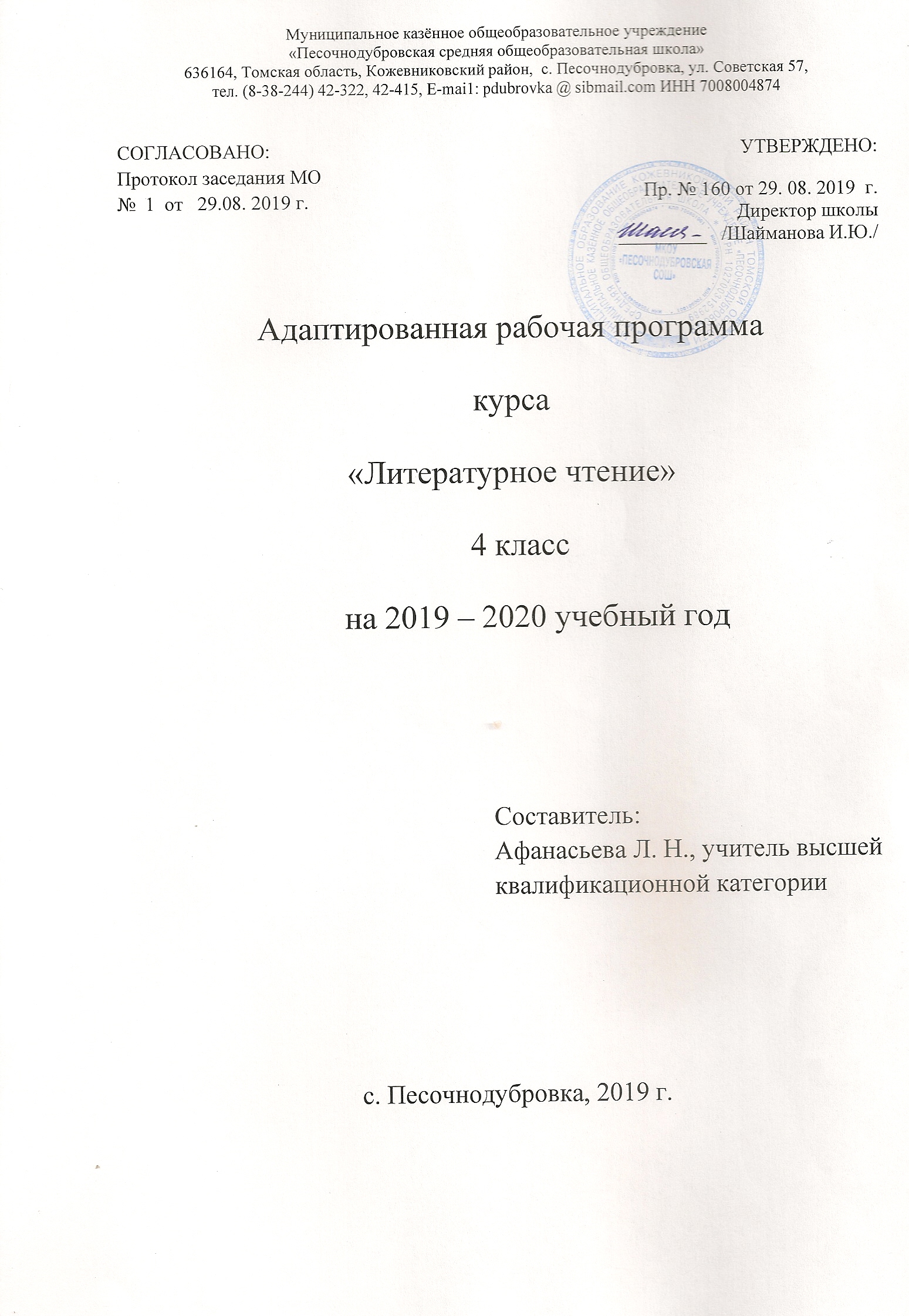 Пояснительная запискаМодифицированная адаптированная рабочая программа по предмету «Литературное чтение» вида 7.1 для 4 класса разработана на основе авторской программы (Л.Ф.Климанова, В.Г.Горецкий, М.В.Голованова, Л.А.Виноградская, М.В. Бойкина), рекомендованной Министерством образования и науки Российской Федерации, и в соответствии:с требованиями Федерального государственного образовательного стандарта начального общего   образования;с учётом планируемых результатов начального общего образования и программой формирования универсальных учебных действий у учащихся, отражённых в Адаптированной поновной образовательной программе начального общего образования обучающихся с ограниченными возможностями здоровья МКОУ «Песочнодубровская СОШ»;с возможностями УМК образовательной системы «Школа России»учебного плана МКОУ «Песочнодубровская СОШ» Литературное чтение — один из основных предметов в обучении младших школьников. Он формирует общеучебный навык чтения и умение работать с текстом, пробуждает интерес к чтению художественной литературы и способствует общему развитию ребёнка, его духовно-нравственному и эстетическому воспитанию.Программа учитывает особенности детей с задержкой психического развития.Наиболее ярким признаком является незрелость эмоционально-волевой сферы; ребенку очень сложно сделать над собой волевое усилие, заставить себя выполнить что-либо.Нарушение внимания: его неустойчивость, сниженная концентрация, повышенная отвлекаемость. Нарушения внимания могут сопровождаться повышенной двигательной и речевой активностью.Нарушения восприятия выражается в затруднении построения целостного образа. Ребенку может быть сложно узнать известные ему предметы в незнакомом ракурсе. Такая структурность восприятия является причиной недостаточности, ограниченности, знаний об окружающем мире. Также страдает скорость восприятия и ориентировка в пространстве.Особенности памяти: дети значительно лучше запоминают наглядный материал (неречевой), чем вербальный.Задержка психического развития нередко сопровождается проблемами речи, связанными с темпом ее развития. Наблюдается системное недоразвитие речи – нарушение ее лексико-грамматической стороны.У детей с ЗПР наблюдается отставание в развитии всех форм мышления; оно обнаруживается в первую очередь во время решения задач на словесно - логическое мышление.Учащиеся характеризуются ослабленным здоровьем из-за постоянного проявления хронических заболеваний, повышенной утомляемостью.Успешность изучения курса литературного чтения обеспечивает результативность по другим предметам начальной школы.Курс литературного чтения направлен на достижение следующих целей:овладение осознанным, правильным, беглым и выразительным чтением как базовым навыком в системе образования младших школьников; совершенствование всех видов речевой деятельности, обеспечивающих умение работать с разными видами текстов; развитие интереса к чтению и книге; формирование читательского кругозора и приобретение опыта в выборе книг и самостоятельной читательской деятельности;развитие художественно-творческих и познавательных способностей, эмоциональной отзывчивости при чтении художественных произведений; формирование эстетического отношения к слову и умения понимать художественное произведение;обогащение нравственного опыта младших школьников средствами художественной литературы; формирование нравственных представлений о добре, дружбе, правде и ответственности; воспитание интереса и уважения к отечественной культуре и культуре народов многонациональной России и других стран.На уроках литературного чтения решаются как общие с общеобразовательной школой, так и специфические, коррекционные задачи обучения детей:формирование фонематического восприятия, звукового анализа и синтеза;формирование, закрепление и постепенное совершенствование навыков чтения – сознательного, правильного, беглого и выразительного чтения вслух и про себя;уточнение и обогащение словарного запаса путем расширения и дифференциации непосредственных впечатлений и представлений, полученных при чтении;формирование умений ,полноценно воспринимать литературное произведение в его эмоциональном, образном и логическом единстве, преодоление недостатков в развитии эмоционально волевой сферы детей;развитие нравственных и эстетических представлений и чувств, художественного вкуса, творческого и воссоздающего воображения, коррекция личностного развития ребенка;преодоление недостатков в развитии речи учащихся, формирование речевых умений и навыков, знаний о родном языке;развитие и расширение первоначальных знаний и представлений об окружающем мире, обогащение его мыслительной деятельности и познавательной активности;привитие интереса к книге, к самостоятельному чтению.Литературное чтение как учебный предмет в начальной школе имеет большое значение в решении задач не только обучения, но и воспитания.Знакомство учащихся с доступными их возрасту художественными произведениями, духовно-нравственное и эстетическое содержание которых активно влияет на чувства, сознание и волю читателя, способствует формированию личных качеств, соответствующих национальным и общечеловеческим ценностям. Ориентация учащихся на моральные нормы развивает у них умение соотносить свои поступки с этическими принципами поведения культурного человека, формирует навыки доброжелательного сотрудничества.Важнейшим аспектом литературного чтения является формирование навыка чтения и других видов речевой деятельности учащихся. Они овладевают осознанным и выразительным чтением, чтением текстов про себя, учатся ориентироваться в книге, использовать её для расширения своих знаний об окружающем мире.            В процессе освоения курса у младших школьников повышается уровень коммуникативной культуры: формируются умения составлять диалоги, высказывать собственное мнение, строить монолог в соответствии с речевой задачей, работать с различными видами текстов, самостоятельно пользоваться справочным аппаратом учебника, находить информацию в словарях, справочниках и энциклопедиях.На уроках литературного чтения формируется читательская компетентность, помогающая младшему школьнику осознать себя грамотным читателем, способным к использованию читательской деятельности для своего самообразования. Грамотный читатель обладает потребностью в постоянном чтении книг, владеет техникой чтения и приёмами работы с текстом, пониманием прочитанного и прослушанного произведения, знанием книг, умением их самостоятельно выбрать и оценить.Курс литературного чтения пробуждает интерес учащихся к чтению художественных произведений. Внимание начинающего читателя обращается на словесно-образную природу художественного произведения, на отношение автора к героям и окружающему миру, на нравственные проблемы, волнующие писателя. Младшие школьники учатся чувствовать красоту поэтического слова, ценить образность словесного искусства.Изучение предмета «Литературное чтение» решает множество важнейших задач начального обучения и готовит младшего школьника к успешному обучению в средней школе.ОСОБЕННОСТИ ПОСТРОЕНИЯ УЧЕБНОГО ПРОЦЕССА В РАБОТЕ С ДЕТЬМИ С ЗАДЕРЖКОЙ ПСИХИЧЕСКОГО РАЗВИТИЯобщая коррекционная направленность процесса обучения,малая наполняемость класса,щадящий режим,увеличение количества часов на трудный раздел программы,создание положительной атмосферы на уроке,постоянное снижение тревожности детей, исключение иронии и выговоров,создание ситуации успеха, которая формирует чувство уверенности в себе, удовлетворения,опора на игру, целенаправленное стимулирование детей на уроке, возбуждение интереса.2. Общая характеристика учебного курса «Литературное чтение» как систематический курс начинается с 1 класса сразу после обучения грамоте.Раздел «Круг детского чтения» включает произведения устного творчества народов России и зарубежных стран, произведения классиков отечественной и зарубежной литературы и современных писателей России и других стран (художественные и научно-познавательные). Программа включает все основные литературные жанры: сказки, стихи, рассказы, басни, драматические произведения.Учащиеся работают с книгами, учатся выбирать их по своим интересам. Новые книги пополняют  знания об окружающем мире, жизни сверстников, об их отношении друг к другу, труду, к Родине. В процессе обучения обогащается социально-нравственный и эстетический опыт ребёнка, формируя у школьников читательскую самостоятельность.Программа предусматривает знакомство с книгой как источником различного вида информации и формирование библиографических умений.Раздел «Виды речевой и читательской деятельности» включает все виды речевой и читательской деятельности (умение читать, слушать, говорить и писать) и работу с разными видами текстов. Раздел направлен на формирование речевой культуры учащихся, на совершенствование коммуникативных навыков, главным из которых является навык чтения.Навык чтения. На протяжения четырёх лет обучения меняются приёмы овладения навыком чтения: сначала идёт освоение целостных (синтетических) приёмов чтения в пределах слова и словосочетания (чтения целыми словами); далее формируются приёмы интонационного объединения слов в предложения. Увеличивается скорость чтения (беглое чтение), постепенно вводится чтение про себя с воспроизведением содержания прочитанного. Учащиеся постепенно овладевают рациональными приёмами чтения и понимания прочитанного, орфоэпическими и интонационными нормами чтения, слов и предложений, осваивают разные виды чтения текста (выборочное, ознакомительное, изучающее) и используют их в соответствии с конкретной речевой задачей.Параллельно с формированием навыка беглого, осознанного чтения ведётся целенаправленная работа по развитию умения постигать смысл прочитанного, обобщать и выделять главное. Учащиеся овладевают приёмами выразительного чтения.Совершенствование устной речи (умения слушать и говорить) проводится параллельно с обучением чтению. Совершенствуются умения воспринимать на слух высказывание или чтение собеседника, понимать цели речевого высказывания, задавать вопросы по услышанному или прочитанному произведению, высказывать свою точку зрения. Усваиваются продуктивные формы диалога, формулы речевого этикета в условиях учебного и внеучебного общения. Знакомство с особенностями национального этикета и общения людей проводится на основе литературных (фольклорных и классических) произведений. Совершенствуется монологическая речь учащихся (с опорой на авторский текст, на предложенную тему или проблему для обсуждения), целенаправленно пополняется активный словарный запас. Учащиеся осваивают сжатый, выборочный и полный пересказ прочитанного или услышанного произведения.Особое место в программе отводится работе с текстом художественного произведения. На уроках литературного чтения совершенствуется представление о текстах (описание, рассуждение, повествование); учащиеся сравнивают художественные, деловые (учебные) и научно-познавательные тексты, учатся соотносить заглавие с содержанием текста (его темой, главной мыслью), овладевают такими речевыми умениями, как деление текста на части, озаглавливание, составление плана, различение главной и дополнительной информации текста. Программой предусмотрена литературоведческая пропедевтика. Учащиеся получают первоначальные представления о главной теме, идее (основной мысли) читаемого литературного произведения, об основных жанрах литературных произведений (рассказ, стихотворение, сказка), особенностях малых фольклорных жанров (загадка, пословица, считалка, прибаутка). Дети учатся использовать  изобразительные и выразительные средства словесного искусства («живописание словом», сравнение, олицетворение, эпитет, метафора, ритмичность и музыкальность стихотворной речи). При анализе художественного текста на первый план выдвигается художественный образ (без термина). Сравнивая художественный и научно-познавательный тексты, учащиеся осознают, что перед ними не просто познавательные интересные тексты, а именно произведения словесного искусства. Слово становится объектом внимания читателя и осмысливается как средство создания словесно-художественного образа, через который автор выражает свои мысли и чувства.Анализ образных средств языка в начальной школе проводится в объёме, который позволяет детям почувствовать целостность художественного образа, адекватно воспринять героя произведения и сопереживать ему.Дети осваивают разные виды пересказов художественного текста: подробный (с использованием образных слов и выражений), выборочный и краткий (передача основных мыслей).На основе чтения и анализа прочитанного текста учащиеся осмысливают поступки, характер и речь героя, составляют его характеристику, обсуждают мотивы поведения героя, соотнося их с нормами морали, осознают духовно-нравственный смысл прочитанного произведения.Раздел «Опыт творческой деятельности» раскрывает приёмы и способы деятельности, которые помогут учащимся адекватно воспринимать художественное произведение и проявлять собственные творческие способности. При работе с художественным текстом (со словом) используется жизненный, конкретно-чувственный опыт ребёнка и активизируются образные представления, возникающие у него в процессе чтения, развивается умение воссоздавать словесные образы в соответствии с авторским текстом. Такой подход обеспечивает полноценное восприятие литературного произведения, формирование нравственно-эстетического отношения к действительности. Учащиеся выбирают произведения (отрывки из них) для чтения по ролям, словесного рисования, инсценирования и декламации, выступают в роли актёров, режиссёров и художников. Они пишут изложения и сочинения, сочиняют стихи и сказки, у них развивается интерес к литературному творчеству писателей, создателей произведений словесного искусства..3. Описание места предмета в учебном планеНа изучение литературного чтения в 4 классе отводится 105 ч (3 часа  в неделю, 35 учебные недели)4. Личностные, метепредметные и предметные результаты учебного курсаРеализация программы обеспечивает достижение выпускниками начальной школы следующих личностных, метапредметных и предметных результатов.Личностные результаты:1) формирование чувства гордости за свою Родину, её историю, российский народ, становление гуманистических и демократических ценностных ориентации многонационального российского общества;2) формирование средствами литературных произведений целостного взгляда на мир в единстве и разнообразии природы, народов, культур и религий;3) воспитание художественно-эстетического вкуса, эстетических потребностей, ценностей и чувств на основе опыта слушания и заучивания наизусть произведений художественной литературы;4) развитие этических чувств, доброжелательности и эмоционально-нравственной отзывчивости, понимания и сопереживания чувствам других людей;5) формирование уважительного отношения к иному мнению, истории и культуре других народов, выработка умения терпимо относиться к людям иной национальной принадлежности;6) овладение начальными навыками адаптации к школе, к школьному коллективу; 7) принятие и освоение социальной роли обучающегося, развитие мотивов учебной деятельности и формирование личностного смысла учения;8) развитие самостоятельности и личной ответственности за свои поступки на основе представлений о нравственных нормах общения;9) развитие навыков сотрудничества со взрослыми и сверстниками в разных социальных ситуациях, умения избегать конфликтов и находить выходы из спорных ситуаций, умения сравнивать поступки героев литературных произведений со своими собственными поступками, осмысливать поступки героев;10) наличие мотивации к творческому труду и бережному отношению к материальным и духовным ценностям, формирование установки на безопасный, здоровый образ жизни.Метапредметные результаты:1) овладение способностью принимать и сохранять цели и задачи учебной деятельности, поиска средств её осуществления;2) освоение способами решения проблем творческого и поискового характера;3) формирование умения планировать, контролировать и оценивать учебные действия в соответствии с поставленной задачей и условиями её реализации, определять наиболее эффективные способы достижения результата;4) формирование умения понимать причины успеха/неуспеха учебной деятельности и способности конструктивно действовать даже в ситуациях неуспеха;5) использование знаково-символических средств представления информации о книгах;6) активное использование речевых средств для решения коммуникативных и познавательных задач;7) использование различных способов поиска учебной информации в справочниках, словарях, энциклопедиях и интерпретации информации в соответствии с коммуникативными и познавательными задачами;8) овладение навыками смыслового чтения текстов в соответствии с целями и задачами, осознанного построения речевого высказывания в соответствии с задачами коммуникации и составления текстов в устной и письменной формах;9) овладение логическими действиями сравнения, анализа, синтеза, обобщения, классификации по родовидовым признакам, установления причинно-следственных связей, построения рассуждений;10) готовность слушать собеседника и вести диалог, признавать различные точки зрения и право каждого иметь и излагать своё мнение и аргументировать свою точку зрения иоценку событий;11) умение договариваться о распределении ролей в совместной деятельности, осуществлять взаимный контроль в совместной деятельности, общей цели и путей её достижения, осмысливать собственное поведение и поведение окружающих;12) готовность конструктивно разрешать конфликты посредством учёта интересов сторон и сотрудничества.Предметные результаты:1) понимание литературы как явления национальной и мировой культуры, средства сохранения и передачи нравственных ценностей и традиций;2) осознание значимости чтения для личного развития; формирование представлений о Родине и её людях, окружающем мире, культуре, первоначальных этических представлений, понятий о добре и зле, дружбе, честности; формирование потребности в систематическом чтении;3) достижение необходимого для продолжения образования уровня читательской компетентности, общего речевого развития, т. е. овладение чтением вслух и про себя, элементарными приёмами анализа художественных, научно-познавательных и учебных текстов с использованием элементарных литературоведческих понятий;4) использование разных видов чтения (изучающее (смысловое), выборочное, поисковое); умение осознанно воспринимать и оценивать содержание и специфику различных текстов, участвовать в их обсуждении, давать и обосновывать нравственную оценку поступков героев;5) умение самостоятельно выбирать интересующую литературу, пользоваться справочными источниками для понимания и получения дополнительной информации, составляя самостоятельно краткую аннотацию;6) умение использовать простейшие виды анализа различных текстов: устанавливать причинно-следственные связи и определять главную мысль произведения, делить текст на части, озаглавливать их, составлять простой план, находить средства выразительности, пересказывать произведение;7) умение работать с разными видами текстов, находить характерные особенности научно-познавательных, учебных и художественных произведений. На практическом уровне овладеть некоторыми видами письменной речи (повествование – создание текста по аналогии, рассуждение – письменный ответ на вопрос, описание – характеристика героев). Умение написать отзыв на прочитанное произведение;8) развитие художественно-творческих способностей, умение создавать собственный текст на основе художественного произведения, репродукции картин художников, по иллюстрациям, на основе личного опыта.В результате изучения курса выпускник, освоивший основную образовательную программу начального общего образования:осознает значимость чтения для своего дальнейшего развития и успешного обучения по другим предметам, у него будет сформирована потребность в систематическом чтении как средстве познания мира и самого себя;научится полноценно воспринимать художественную литературу, эмоционально отзываться на прочитанное, высказывать свою точку зрения и уважать мнение собеседника;получит возможность познакомиться с культурно-историческим наследием народов России и общечеловеческими ценностями, произведениями классиков российской и советской детской литературы о природе, истории России, о судьбах людей, осмыслить этические представления о понятиях «добро», «зло», «справедливость», «отзывчивость», «честность», «ответственность», «норма», «идеал» и т. д., на основе чего у обучающегося начнётся формирование системы духовно-нравственных ценностей;начнёт понимать значимость в своей жизни родственных, семейных, добрососедских и дружественных отношений, получит возможность осмыслить понятия «дружба», «взаимопонимание», «уважение», «взаимопомощь», «любовь» и познакомится с правилами и способами общения и выражения своих чувств к взрослым и сверстникам, на основе чего у обучающегося будет формироваться умение соотносить свои поступки и поступки героев литературных произведений с нравственно-этическими нормами;освоит восприятие художественного произведения как особого вида искусства, научится соотносить его с другими видами искусства;полюбит чтение художественных произведений, которые помогут ему сформировать собственную позицию в жизни, расширят кругозор;приобретёт первичные умения работы с учебной и научно-популярной литературой, научится находить и использовать информацию для практической работы.К завершению обучения на ступени начального общего образования будет обеспечена готовность детей к дальнейшему обучению, достигнут необходимый уровень читательской компетентности (чтение и понимание текста), речевого развития, сформированы универсальные действия, отражающие учебную самостоятельность и познавательные интересы.Выпускники овладеют техникой чтения, приёмами понимания прочитанного и прослушанного произведения, элементарными приёмами интерпретации, анализа и преобразования художественных, научно-популярных и учебных текстов. Научатся самостоятельно выбирать интересующую их литературу, пользоваться словарями и справочниками, включая компьютерные, осознают себя как грамотных читателей, способных к творческой деятельности.Обучающиеся научатся вести диалог в различных коммуникативных ситуациях, соблюдая правила речевого этикета, участвовать в диалоге при обсуждении прослушанного (прочитанного) произведения. Они будут составлять несложные монологические высказывания о произведении (героях, событиях), устно передавать содержание текста по плану, составлять небольшие тексты повествовательного характера с элементами рассуждения и описания. Выпускники научатся декламировать (читать наизусть) стихотворные произведения. Они получат возможность научиться выступать перед знакомой аудиторией (сверстников, родителей, педагогов) с небольшими сообщениями, используя иллюстративный ряд (плакаты, аудио- и видеоиллюстрации, видеосюжеты и анимации и др.).Выпускники научатся приёмам поиска нужной информации, овладеют алгоритмами основных учебных действий по анализу и интерпретации художественных произведений (деление текста на части, составление плана, нахождение средств художественной выразительности и др.), научатся высказывать и пояснять свою точку зрения, познакомятся с правилами и способами взаимодействия с окружающим миром, получат представления о правилах и нормах поведения, принятых в обществе.Выпускники овладеют основами коммуникативной деятельности (в том числе с использованием средств телекоммуникации), на практическом уровне осознают значимость работы в группе и освоят правила групповой работы.Виды речевой и читательской деятельностиВыпускник научится:осознавать значимость чтения для дальнейшего обучения, понимать цель чтения (удовлетворение читательского интереса и приобретение опыта чтения, поиск фактов и суждений, аргументации, иной информации);осознанно воспринимать (при чтении вслух и про себя, при прослушивании) содержание различных видов текстов, выявлять их специфику (художественный, научно-популярный, учебный, справочный), определять главную мысль и героев произведения, отвечать на вопросы по содержанию произведения, определять последовательность событий, задавать вопросы по услышанному или прочитанному учебному, научно-популярному и художественному тексту;оформлять свою мысль в монологическое речевое высказывание небольшого объёма (повествование, описание, рассуждение) с опорой на авторский текст, по предложенной теме или при ответе на вопрос;вести диалог в различных учебных и бытовых ситуациях общения, соблюдая правила речевого этикета; участвовать в диалоге при обсуждении прослушанного/прочитанного произведения;работать со словом (распознавать прямое и переносное значение слова, его многозначность, определять значение слова по контексту), целенаправленно пополнять свой активный словарный запас;читать (вслух и про себя) со скоростью, позволяющей осознавать (понимать) смысл прочитанного;читать осознанно и выразительно доступные по объёму произведения;ориентироваться в нравственном содержании прочитанного, осознавать сущность поведения героев, самостоятельно делать выводы, соотносить поступки героев с нравственными нормами;ориентироваться в построении научно-популярного и учебного текста и использовать полученную информацию в практической деятельности;использовать простейшие приёмы анализа различных видов текстов: устанавливать причинно-следственные связи и определять главную мысль произведения; делить текст на части, озаглавливать их; составлять простой план; находить различные средства выразительности (сравнение, олицетворение, метафора), определяющие отношение автора к герою, событию;использовать различные формы интерпретации содержания текстов: интегрировать содержащиеся в разных частях текста детали сообщения; устанавливать связи, не высказанные в тексте напрямую, объяснять (пояснять) их, соотнося с общей идеей и содержанием текста; формулировать, основываясь на тексте, простые выводы; понимать текст, опираясь не только на содержащуюся в нём информацию, но и на жанр, структуру, язык;передавать содержание прочитанного или прослушанного с учётом специфики научно-популярного, учебного и художественного текстов; передавать содержание текста в виде пересказа (полного или выборочного);коллективно обсуждать прочитанное, доказывать собственное мнение, опираясь на текст или собственный опыт;ориентироваться в книге по названию, оглавлению, отличать сборник произведений от авторской книги, самостоятельно и целенаправленно осуществлять выбор книги в библиотеке по заданной тематике, по собственному желанию;составлять краткую аннотацию (автор, название, тема книги, рекомендации к чтению) литературного произведения по заданному образцу;самостоятельно пользоваться алфавитным каталогом, соответствующими возрасту словарями и справочной литературой.Выпускник получит возможность научиться:воспринимать художественную литературу как вид искусства;осмысливать эстетические и нравственные ценности художественного текста и высказывать собственное суждение;осознанно выбирать виды чтения (ознакомительное, изучающее, выборочное, поисковое) в зависимости от цели чтения;определять авторскую позицию и высказывать своё отношение к герою и его поступкам;доказывать и подтверждать фактами (из текста) собственное суждение;на практическом уровне овладеть некоторыми видами письменной речи (повествование — создание текста по аналогии, рассуждение — письменный ответ на вопрос, описание — характеристика героя);писать отзыв о прочитанной книге;работать с тематическим каталогом; работать с детской периодикой.Творческая деятельностьВыпускник научится:читать по ролям литературное произведение;использовать различные способы работы с деформированным текстом (устанавливать причинно-следственные связи, последовательность событий, этапность в выполнении действий; давать последовательную характеристику героя; составлять текст на основе плана);создавать собственный текст на основе художественного произведения, репродукций картин художников, по серии иллюстраций к произведению или на основе личного опыта.Выпускник получит возможность научиться:творчески пересказывать текст (от лица героя, от автора), дополнять текст;создавать иллюстрации, диафильм по содержанию произведения;работать в группе, создавая инсценировки по произведению, сценарии, проекты;способам написания изложения.Литературоведческая пропедевтикаВыпускник научится:сравнивать, сопоставлять, делать элементарный анализ различных текстов, выделяя два-три существенных признака;отличать прозаический текст от поэтического;распознавать особенности построения фольклорных форм (сказки, загадки, пословицы).Выпускник получит возможность научиться:сравнивать, сопоставлять, делать элементарный анализ различных текстов, используя ряд литературоведческих понятий (фольклорная и авторская литература, структура текста, герой, автор) и средств художественной выразительности (сравнение, олицетворение, метафора);определять позиции героев художественного текста, позицию автора художественного текста;создавать прозаический или поэтический текст по аналогии на основе авторского текста, используя средства художественной выразительности (в том числе из текста).5. Содержание тем учебного курса Виды речевой и читательской деятельностиУмение слушать (аудирование)Восприятие на слух звучащей речи (высказывание собеседника, слушание различных текстов). Адекватное понимание содержания звучащей речи, умение отвечать на вопросы по содержанию прослушанного произведения, определение последовательности событий, осознание цели речевого высказывания, умение задавать вопросы по прослушанному учебному, научно-познавательному и художественному произведениям.Развитие умения наблюдать за выразительностью речи, за особенностью авторского стиля.ЧтениеЧтение вслух. Ориентация на развитие речевой культуры учащихся формирование у них коммуникативно-речевых умений и навыков.Постепенный переход от слогового к плавному, осмысленному, правильному чтению целыми словами вслух. Темп чтения, позволяющий осознать текст. Постепенное увеличение скорости чтения. Соблюдение орфоэпических и интонационных норм чтения. Чтение предложений с интонационным выделением знаков препинания. Понимание смысловых особенностей разных по виду и типу текстов, передача их с помощью интонирования. Развитие поэтического слуха. Воспитание эстетической отзывчивости на произведение. Умение самостоятельно подготовиться к выразительному чтению небольшого текста (выбрать тон и темп чтения, определить логические ударения и паузы).Развитие умения переходить от чтения вслух и чтению про себя.Чтение про себя. Осознание смысла произведения при чтении про себя (доступных по объёму и жанру произведений). Определение вида чтения (изучающее, ознакомительное, выборочное), умение находить в тексте необходимую информацию, понимание её особенностей.Работа с разными видами текстаОбщее представление о разных видах текста: художественном, учебном, научно-популярном — и их сравнение. Определение целей создания этих видов текста. Умение ориентироваться в нравственном содержании художественных произведении, осознавать сущность поведения героев.Практическое освоение умения отличать текст от набора предложений. Прогнозирование содержания книги по её названию и оформлению.Самостоятельное определение темы и главной мысли произведения по вопросам и самостоятельное деление текста на смысловые части, их озаглавливание. Умение работать с разными видами информации.Участие в коллективном обсуждении: умение отвечать на вопросы, выступать по теме, слушать выступления товарищей, дополнять ответы по ходу беседы, используя текст. Привлечение справочных и иллюстративно-изобразительных материалов.Библиографическая культураКнига как особый вид искусства. Книга как источник необходимых знаний. Общее представление о первых книгах на Руси и начало книгопечатания. Книга учебная, художественная, справочная. Элементы книги: содержание или оглавление, титульный лист, аннотация, иллюстрации.Умение самостоятельно составить аннотацию.Виды информации в книге: научная, художественная (с опорой на внешние показатели книги, её справочно-иллюстративный материал.Типы книг (изданий): книга-произведение, книга-сборник, собрание сочинений, периодическая печать, справочные издания (справочники, словари, энциклопедии).Самостоятельный выбор книг на основе рекомендательного списка, алфавитного и тематического каталога. Самостоятельное пользование соответствующими возрасту словарями и другой справочной литературой. Работа с текстом художественного произведенияОпределение особенностей художественного текста: своеобразие выразительных средств языка (с помощью учителя). Понимание заглавия произведения, его адекватное соотношение с содержанием.Понимание нравственно-эстетического содержания прочитанного произведения, осознание мотивации поведения героев, анализ поступков героев с точки зрения норм морали. Осознание понятия «Родина», представления о проявлении любви к Родине в литературе разных народов (на примере народов России). Схожесть тем и героев в фольклоре разных народов. Самостоятельное воспроизведение текста с использованием выразительных средств языка (синонимов, антонимов, сравнений, эпитетов), последовательное воспроизведение эпизодов с использованием специфической для данного произведения лексики (по вопросам учителя), рассказ по иллюстрациям, пересказ.Характеристика героя произведения с использованием художественно-выразительных средств данного текста. Нахождение в тексте слов и выражений, характеризующих героя и события. Анализ (с помощью учителя) поступка персонажа и его мотивов. Сопоставление поступков героев по аналогии или по контрасту. Характеристика героя произведения: портрет, характер, выраженные через поступки и речь. Выявление авторского отношения к герою на основе анализа текста, авторских помет, имён героев.Освоение разных видов пересказа художественного текста: подробный, выборочный и краткий (передача основных мыслей).Подробный пересказ текста (деление текста на части, определение главной мысли каждой части и всего текста, озаглавливание каждой части и всего текста): определение главной мысли фрагмента, выделение опорных или ключевых слов, озаглавливание; план (в виде назывных предложений из текста, в виде вопросов, в виде самостоятельно сформулированных высказываний) и на его основе подробный пересказ всего текста.Самостоятельный выборочный пересказ по заданному фрагменту: характеристика героя произведения (выбор слов, выражений в тексте, позволяющих составить рассказ о герое), описание места действия (выбор слов, выражений в тексте, позволяющих составить данное описание на основе текста). Вычленение и сопоставление эпизодов из разных произведений по общности ситуаций, эмоциональной окраске, характеру поступков героев.Развитие наблюдательности при чтении поэтических текстов. Развитие умения предвосхищать (предвидеть) ход развития сюжета, последовательности событий.Работа с научно-популярным,учебным и другими текстамиПонимание заглавия произведения, адекватное соотношение с его содержанием. Определение особенностей учебного и научно-популярного текстов (передача информации). Знакомство с простейшими приёмами анализа различных видов текста: установление причинно-следственных связей, определение главной мысли текста. Деление текста на части. Определение микротем. Ключевые или опорные слова. Построение алгоритма деятельности по воспроизведению текста. Воспроизведение текста с опорой на ключевые слова, модель, схему. Подробный пересказ текста. Краткий пересказ текста (выделение главного в содержании текста). Умение работать с учебными заданиями, обобщающими вопросами и справочным материалом.Умение говорить (культура речевого общения)Осознание диалога как вида речи. Особенности диалогического общения: умение понимать вопросы, отвечать на них и самостоятельно задавать вопросы по тексту; внимательно выслушивать, не перебивая, собеседника и в вежливой форме высказывать свою точку зрения по обсуждаемому произведению (художественному, учебному, научно-познавательному). Умение проявлять доброжелательность к собеседнику. Доказательство собственной точки зрения с опорой на текст или личный опыт. Использование норм речевого этикета в процессе общения. Знакомство с особенностями национального этикета на основе литературных произведений.Работа со словом (распознавать прямое и переносное значение слов, их многозначность), целенаправленное пополнение активного словарного запаса. Работа со словарями.Умение построить монологическое речевое высказывание небольшого объёма с опорой на авторский текст, по предложенной теме или в форме ответа на вопрос. Формирование грамматически правильной речи, эмоциональной выразительности и содержательности. Отражение основной мысли текста в высказывании. Передача содержания прочитанного или прослушанного с учётом специфики научно-популярного, учебного и художественного текстов. Передача впечатлений (из повседневной жизни, художественного произведения, изобразительного искусства) в рассказе (описание, рассуждение, повествование). Самостоятельное построение плана собственного высказывания. Отбор и использование выразительных средств (синонимы, антонимы, сравнения) с учётом особенностей монологического высказывания.Устное сочинение как продолжение прочитанного произведения, отдельных его сюжетных линий, короткий рассказ по рисункам либо на заданную тему.Письмо (культура письменной речи)Нормы письменной речи: соответствие содержания заголовку (отражение темы, места действия, характеров героев), использование в письменной речи выразительных средств языка (синонимы, антонимы, сравнения) в мини-сочинениях (повествование, описание, рассуждение), рассказ на заданную тему, отзыв о прочитанной книге.Круг детского чтенияЗнакомство с культурно-историческим наследием России, с общечеловеческими ценностями.Произведения устного народного творчества разных народов (малые фольклорные жанры, народные сказки о животных, бытовые и волшебные сказки народов России и зарубежных стран). Знакомство с поэзией А.С. Пушкина, М.Ю. Лермонтова, Л.Н. Толстого, А.П. Чехова и других классиков отечественной литературы XIX—XX вв., классиков детской литературы, знакомство с произведениями современной отечественной (с учётом многонационального характера России) и зарубежной литературы, доступными для восприятия младших школьников.Тематика чтения обогащена введением в круг чтения младших школьников мифов Древней Греции, житийной литературы и произведений о защитниках и подвижниках Отечества.Книги разных видов: художественная, историческая, приключенческая, фантастическая, научно-популярная, справочно-энциклопедическая литература, детские периодические издания.Основные темы детского чтения: фольклор разных народов, произведения о Родине, природе, детях, братьях наших меньших, добре, дружбе, честности, юмористические произведения.Литературоведческая пропедевтика(практическое освоение)Нахождение в тексте художественного произведения (с помощью учителя) средств выразительности: синонимов, антонимов, эпитетов, сравнений, метафор и осмысление их значения.Первоначальная ориентировка в литературных понятиях: художественное произведение, искусство слова, автор (рассказчик), сюжет (последовательность событий), тема. Герой произведения: его портрет, речь, поступки, мысли, отношение автора к герою.Общее представление об особенностях построения разных видов рассказывания: повествования (рассказ), описания (пейзаж, портрет, интерьер), рассуждения (монолог героя, диалог героев).Сравнение прозаической и стихотворной речи (узнавание, различение), выделение особенностей стихотворного произведения (ритм, рифма).Фольклорные и авторские художественные произведения (их различение).Жанровое разнообразие произведений. Малые фольклорные формы (колыбельные песни, потешки, пословицы, поговорки, загадки): узнавание, различение, определение основного смысла. Сказки о животных, бытовые, волшебные. Художественные особенности сказок: лексика, построение (композиция). Литературная (авторская) сказка.Рассказ, стихотворение, басня — общее представление о жанре, наблюдение за особенностями построения и выразительными средствами.Творческая деятельность обучающихся(на основе литературных произведений)Интерпретация текста литературного произведения в творческой деятельности учащихся: чтение по ролям, инсценирование, драматизация, устное словесное рисование, знакомство с различными способами работы с деформированным текстом и использование их (установление причинно-следственных связей, последовательности событий, изложение с элементами сочинения, создание собственного текста на основе художественного произведения (текст по аналогии), репродукций картин художников, по серии иллюстраций к произведению или на основе личного опыта). Развитие умения различать состояние природы в различные времена года, настроение людей, оформлять свои впечатления в устной или письменной речи. Сравнивать свои тексты с художественными текстами-описаниями, находить литературные произведения, созвучные своему эмоциональному настрою, объяснять свой выбор.Система оценки достижения планируемых результатов освоения предмета. критерии оцениванияВ соответствии с требованиями ФГОС, структура и содержание программы «Литературное чтение» направлены на достижение личностных результатов освоения программы. Формируется умение планировать, контролировать и оценивать учебные действия в соответствии с поставленной задачей и условиями её реализации; определять наиболее эффективные способы достижения результатов. Данный метапредметный результат достигается посредством системы заданий, направленных на осознание ребёнком необходимости понимать смысл поставленной задачи для её успешного выполнения; на формирование умения планировать учебную работу, используя различные справочные материалы (таблицы, схемы, алгоритмы, словари и т.д.); на развитие способности к самооценке и к самоконтролю.Текущий контроль по чтению проходит на каждом уроке в виде индивидуального или фронтального устного опроса: чтение текста, пересказ содержания произведения (полно, кратко, выборочно), выразительное чтение наизусть или с листа. Осуществляется на материале изучаемых программных произведений в основном в устной форме. Возможны и письменные работы - небольшие по объему (ответы на вопросы, описание героя или события), а также самостоятельные работы с книгой, иллюстрациями и оглавлением. Целесообразно для этого использовать и тестовые задания типа «закончи предложение», «найди правильный ответ», «найди ошибку» и т.п.Тематический контроль проводится после изучения определенной темы и может проходить как в устной, так и в письменной форме. Письменная работа также может быть проведена в виде тестовых заданий, построенных с учетом предмета чтения.Итоговый контроль по проверке чтения вслух проводится индивидуально. Для проверки подбираются доступные по лексике и содержанию незнакомые тексты. При выборе текста осуществляется подсчет количества слов (слово «средней» длины равно шести знакам, к знакам относят как букву, так и пробел между словами). Для проверки понимания текста учитель задает после чтения вопросы. Проверка навыка чтения «про себя» проводится фронтально или группами. Для проверки учитель заготавливает индивидуальные карточки, которые получает каждый ученик. Задания на карточках могут быть общими, а могут быть дифференцированными. Для учета результатов проверки навыка чтения учитель пользуете? соответствующей схемой.Классификация ошибок и недочетов, влияющих на снижение оценкиОшибки:-   искажения читаемых слов (замена, перестановка, пропуски или добавления букв слогов, слов);-   неправильная постановка ударений (более 2);-   чтение всего текста без смысловых пауз, нарушение темпа и четкости произношения слов при чтении вслух;-   непонимание общего смысла прочитанного текста за установленное время чтения;-   неправильные ответы на вопросы по содержанию текста;-   неумение выделить основную мысль прочитанного; неумение найти в тексте слова и выражения, подтверждающие понимание основного содержания прочитанного;-   нарушение при пересказе последовательности событий в произведении;-   нетвердое знание наизусть подготовленного текста;-   монотонность чтения, отсутствие средств выразительности. Недочеты:-   не более двух неправильных ударений;-   отдельные нарушения смысловых пауз, темпа и четкости произношения слов при чтении вслух;осознание прочитанного текста за время, немного превышающее установленное;-   неточности при формулировке основной мысли произведения; нецелесообразность использования средств выразительности, недостаточная выразительность при передаче характера персонажа.Критерии сформированности навыка чтения третьеклассников:-   умение читать текст бегло, выразительно;-   осознание общего смысла и содержания прочитанного текста при темпе чтения вслух не менее 80-90 слов в минуту (на конец года);-   умение использовать паузы, соответствующие знакам препинания, интонации, передающие характерные особенности героев;-   безошибочность чтения.К итоговому контролю относятся и комплексные работы. Структура контрольно-измерительных материалов соответствует структуре ЕГЭ. Данные работы позволяют быстро проверить усвоение материала у большого количества учащихся, объективно оценить результаты работы, повторить пройденный материал, углубить и систематизировать знания учащихся. На выполнение работы отводится 10-25 минут (в зависимости от уровня подготовленности класса).При выставлении оценки следует ориентироваться на следующую шкалу:«3» - если сделано не менее 50% объёма работы;«4» - если сделано не менее 75% объёма работы;«5» - если работа не содержит ошибок.К концу второго полугодия в третьем классе задания по работе с детской книгой входят в текущую и итоговую проверку начитанности и знания изученных произведений.Общими критериями оценивания результативности обучения чтению являются следующие:-   индивидуальный прогресс в совершенствовании правильности, беглости и способов чтения (слоговое, плавное слоговое, целыми словами, плавное слитное);-   индивидуальный прогресс в понимании содержания прочитанного;-   индивидуальный прогресс в выразительности чтения (соблюдение знаков препинания, интонационная передача эмоционального тона, логических ударений, пауз и мелодики, темпа и громкости - в соответствии с характером текста);индивидуальный прогресс в навыках работы с текстом.Календарно – тематическое планирование Описание материально-технического обеспечения образовательного процессаЛитература:1. Бойкина, М. В. Литературное чтение. 4 класс : рабочая тетрадь / М. В. Бойкина. Л. А. Виноградская. – М.: Просвещение, 2012.1. 3. Климанова, Л. Ф. Уроки   литературного  чтения : метод. пособие  к учеб. «Литературное чтение»: 4 кл. / Л. Ф.Климанова. – М. : Просвещение, 2011.4. 5. Кутявина, С. В. Поурочные разработки по литературному чтению: 4 класс : к учебнику Л. Ф. Климановой, В. Г. Горецкого, М. В. Головановой «Литературное чтение» / С. В. Кутявина. – М.: Вако, 2012.6. Литературное чтение. 4 класс: учеб. для общеобразоват. учреждений: в 2 ч. / Л. Ф. Климанова [и др.]. – М.: Просвещение, 2012.7. Сборник рабочих программ «Школа России». 1–4 классы: пособие для учителей общеобразоват. учреждений / С. В. Анащенкова [и др.]. – М.: Просвещение, 2011.Орфографический словарьТолковый словарьСловарь «синонимы и антонимы»1. Интернет-ресурсы:1. Единая коллекция Цифровых Образовательных Ресурсов: http://school-collection.edu.ru2. Справочно-информационный Интернет-портал: http://www.gramota.ru3. Официальный сайт Образовательной системы «Школа 2100» : http://www.school2100.ru4. Я иду на урок (начальная школа, материалы к уроку) : http://nsc.1september.ru/urok5. Презентации уроков «Начальная школа»: http://nachalka.info/about/1932. Технические средства обучения:1. Компьютер№ п/пДатаТема урокаТема урокаТип урокаЭлементы содержанияПредметные результатыУУДЛетописи, былины, жития (8ч)Летописи, былины, жития (8ч)Летописи, былины, жития (8ч)Летописи, былины, жития (8ч)Летописи, былины, жития (8ч)Летописи, былины, жития (8ч)Летописи, былины, жития (8ч)Летописи, былины, жития (8ч)11.09Инструктаж по ТБ.Знакомство с учебником по литературному чтению. Знакомство с названием раздела. Прогнозирование содержания раздела.Инструктаж по ТБ.Знакомство с учебником по литературному чтению. Знакомство с названием раздела. Прогнозирование содержания раздела.комбинированныйЗнакомство с названием раздела. Прогнозирование содержания раздела.Подготовка сообщения на основе статьи учебника.Называть элементы учебной книги, находить их, ориентироваться в них, отвечать на вопрос: какую роль играет читательское воображение в процессе чтения исторических произведений.Познавательные:– сопоставление литературных текстов разных видов и жанров в соответствии с учебной задачей;– выделение из текста непонятных слов, определение способов работы с ними.– выделение слов-признаков и слов-действий для описания героя.Регулятивные :– планирование собственной учебной и читательской деятельности в соответствии с поставленной цельюКоммуникативные:– понимание позиции разных участников коммуникации;206.09Из летописи: «И повесил Олег щит свой на вратах ЦарьградаИз летописи: «И повесил Олег щит свой на вратах ЦарьградакомбинированныйСобытия летописи – основные события Древней Руси.Называть элементы учебной книги, находить их, ориентироваться в них, отвечать на вопрос: какую роль играет читательское воображение в процессе чтения исторических произведений.-создавать прозаический или поэтический текст по аналогии на основе авторского текста, используя средства художественной выразительности (в том числе из текста).Познавательные:– сопоставление литературных текстов разных видов и жанров в соответствии с учебной задачей;– выделение из текста непонятных слов, определение способов работы с ними.– выделение слов-признаков и слов-действий для описания героя.Регулятивные :– планирование собственной учебной и читательской деятельности в соответствии с поставленной цельюКоммуникативные:– понимание позиции разных участников коммуникации;307.09Былины. «Ильины три поездочки».Былины. «Ильины три поездочки».комбини-рованныйТема, главная мысль, события, последовательность. Перевод былины в прозаическое произведение, обучение пересказу.Знать жанр устного народного творчества «былина».Уметь определятьтему и главную мысль произведения, пересказывать текст,использовать приобретенные умения для самостоятельного чтения книгПознавательные:– сопоставление литературных текстов разных видов и жанров в соответствии с учебной задачей;– выделение из текста непонятных слов, определение способов работы с ними.– выделение слов-признаков и слов-действий для описания героя.Регулятивные:– планирование собственной учебной и читательской деятельности в соответствии с поставленной цельюКоммуникативные:– понимание позиции разных участников коммуникации; деятельности в соответствии с поставленной целью.408.09Былины. «Ильины три поездочки».Былины. «Ильины три поездочки».комбини-рованныйТема, главная мысль, события, последовательность. Перевод былины в прозаическое произведение, обучение пересказу.Знать жанр устного народного творчества «былина».Уметь определятьтему и главную мысль произведения, пересказывать текст,использовать приобретенные умения для самостоятельного чтения книгПознавательные:– сопоставление литературных текстов разных видов и жанров в соответствии с учебной задачей;– выделение из текста непонятных слов, определение способов работы с ними.– выделение слов-признаков и слов-действий для описания героя.Регулятивные:– планирование собственной учебной и читательской деятельности в соответствии с поставленной цельюКоммуникативные:– понимание позиции разных участников коммуникации; деятельности в соответствии с поставленной целью.513.09Былины. «Ильины три поездочки» обобщение.Былины. «Ильины три поездочки» обобщение.комбини-рованныйТема, главная мысль, события, последовательность. Перевод былины в прозаическое произведение, обучение пересказу.Знать жанр устного народного творчества «былина».Уметь определятьтему и главную мысль произведения, пересказывать текст,использовать приобретенные умения для самостоятельного чтения книгПознавательные:– сопоставление литературных текстов разных видов и жанров в соответствии с учебной задачей;– выделение из текста непонятных слов, определение способов работы с ними.– выделение слов-признаков и слов-действий для описания героя.Регулятивные:– планирование собственной учебной и читательской деятельности в соответствии с поставленной цельюКоммуникативные:– понимание позиции разных участников коммуникации; деятельности в соответствии с поставленной целью.614.09«Житие Сергия Радонежского»«Житие Сергия Радонежского»комбини-рованныйОбразные языковые средства. Историческая правда и литературный вымысел в произведениях. Языковой анализ текстаЗнать произведение «Житие Сергия Радонежского».Уметьанализировать язык произведения, оценивать мотивы поведения героев, пересказывать доступный по объему текст, делить текст на смысловые части, составлять его простой планПознавательные:– сопоставление литературных текстов разных видов и жанров в соответствии с учебной задачей;– выделение из текста непонятных слов, определение способов работы с ними.– выделение слов-признаков и слов-действий для описания героя.Регулятивные:– планирование собственной учебной и читательской деятельности в соответствии с поставленной цельюКоммуникативные:– понимание позиции разных участников коммуникации; деятельности в соответствии с поставленной целью.715.09«Житие Сергия Радонежского»«Житие Сергия Радонежского»комбини-рованныйЗнать произведение «Житие Сергия Радонежского».Уметьанализировать язык произведения, оценивать мотивы поведения героев, пересказывать доступный по объему текст, делить текст на смысловые части, составлять его простой планПознавательные:– сопоставление литературных текстов разных видов и жанров в соответствии с учебной задачей;– выделение из текста непонятных слов, определение способов работы с ними.– выделение слов-признаков и слов-действий для описания героя.Регулятивные:– планирование собственной учебной и читательской деятельности в соответствии с поставленной цельюКоммуникативные:– понимание позиции разных участников коммуникации; деятельности в соответствии с поставленной целью.820.09Обобщающий урок по теме «Былины, летописи, сказания».Вн. чт. Былины, летописи, сказанияПроверочная работа№1Обобщающий урок по теме «Былины, летописи, сказания».Вн. чт. Былины, летописи, сказанияПроверочная работа№1Урок обобще-ния знанийРазличение жанровпроизведений. Безошибочное чтение незнакомого текста с соблюдением норм литературного произношения. Герои произведения, восприятие и понимание их эмоционально-нравственных переживаний. Участие в диалоге при обсуждении прослушанного (прочитанного) произведения. Умение ставить вопросы по содержанию прочитанного, отвечать на них.Уметь: читать осознанно вслух тексты художественных произведений целыми словами, соблюдая орфоэпические нормы русского литературного языка; читать выразительно художественный текст; приводить примеры фольклорных произведений; определять тему и главную мысль произведения.Уметь читать осознанно вслух тексты художественных произведений целыми словами, соблюдая орфоэпические нормы русского литературного языкаПознавательные:– сопоставление литературных текстов разных видов и жанров в соответствии с учебной задачей;– выделение из текста непонятных слов, определение способов работы с ними.– выделение слов-признаков и слов-действий для описания героя.Регулятивные:– планирование собственной учебной и читательской деятельности в соответствии с поставленной цельюКоммуникативные:– понимание позиции разных участников коммуникации; деятельности в соответствии с поставленной целью.Чудесный мир классики(15ч)Чудесный мир классики(15ч)Чудесный мир классики(15ч)Чудесный мир классики(15ч)Чудесный мир классики(15ч)Чудесный мир классики(15ч)Чудесный мир классики(15ч)Чудесный мир классики(15ч)921.0921.09П.П.Ершов «Конек-Горбунок»комбини-рованныйЗнакомство с биографией автора. Волшебная сказка, её своеобразие. Анализ языковых средств произведения. Различные виды чтения. Выразительное чтение, использование интонаций, соответствующих смыслу текстаГерой произведения, иллюстрация и еероль в пониманиипроизведения. Участие в диалоге при обсуждении прослушанного (прочитанного) произведения. Умение ставить вопросы по содержанию прочитанного, отвечать на нихРазличение жанров произведений, народная сказка, литературная сказка. Составление монологического высказывания с опорой на авторский текст.Знать название и основное содержание изученного произведения.Уметь читать осознанно вслух тексты художественных произведений целыми словами, соблюдая орфоэпические нормы русского литературного языкаПознавательные:– сопоставление литературных текстов разных видов и жанров в соответствии с учебной задачей;– выделение из текста непонятных слов, определение способов работы с ними.– выделение слов-признаков и слов-действий для описания героя.Регулятивные:– планирование собственной учебной и читательской деятельности в соответствии с поставленной цельюКоммуникативные:– понимание позиции разных участников коммуникации;10-1122.0927.0922.0927.09П.П.Ершов «Конек-Горбунок»комбинированныйЗнать творчествоП. Ершова.Уметь составлятьнебольшое монологическое высказывание с опорой на авторский текст, оценивать события, героев произведения, отвечать на вопросы по текстуЗнать название и основное содержание изученного произведения.Уметь читать осознанно вслух тексты художественных произведений целыми словами, соблюдая орфоэпические нормы русского литературного языкаПознавательные:– сопоставление литературных текстов разных видов и жанров в соответствии с учебной задачей;– выделение из текста непонятных слов, определение способов работы с ними.– выделение слов-признаков и слов-действий для описания героя.Регулятивные:– планирование собственной учебной и читательской деятельности в соответствии с поставленной цельюКоммуникативные:– понимание позиции разных участников коммуникации;1228.0928.09А.С.Пушкин. Стихи(наизусть стих – е по выбору)комбини-рованныйДекламация произведений. Связь произведений литературы с другими видами искусств. Герои произведения, восприятие и понимание их эмоционально-нравственных переживаний. Образные средства языка.Уметь читать стихотворные произведения наизусть(по выбору), определять средства выразительностиПознавательные:– сопоставление литературных текстов разных видов и жанров в соответствии с учебной задачей;– выделение из текста непонятных слов, определение способов работы с ними.– выделение слов-признаков и слов-действий для описания героя.Регулятивные:– планирование собственной учебной и читательской деятельности в соответствии с поставленной цельюКоммуникативные:– понимание позиции разных участников коммуникации1329.0929.09А.С. Пушкин. «Сказка о мертвой царевне и семи богатырях»комбини-рованныйГерои произведения, восприятие и понимание их эмоционально-нравственных переживаний.Литературная сказка. Участие в диалоге при обсуждении прослушанного (прочитанного) произведения. Умение ставить вопросы по содержанию прочитанного, отвечать на нихЗнать название и основное содержание изученногопроизведения.Уметьанализировать поведениегероевУметь делить текст на составные части, составлять его простой план, читать осознанно вслух тексты художественных произведений целыми словами, соблюдая орфоэпические нормы русского литературного языкаПознавательные:– сопоставление литературных текстов разных видов и жанров в соответствии с учебной задачей;– выделение из текста непонятных слов, определение способов работы с ними.– выделение слов-признаков и слов-действий для описания героя.Регулятивные:– планирование собственной учебной и читательской деятельности в соответствии с поставленной цельюКоммуникативные:– понимание позиции разных участников коммуникации1404.1004.10А.С. Пушкин. «Сказка о мертвой царевне и семи богатырях»комбини-рованныйГерои произведения, восприятие и понимание их эмоционально-нравственных переживаний.Литературная сказка. Участие в диалоге при обсуждении прослушанного (прочитанного) произведения. Умение ставить вопросы по содержанию прочитанного, отвечать на нихЗнать название и основное содержание изученногопроизведения.Уметьанализировать поведениегероевУметь делить текст на составные части, составлять его простой план, читать осознанно вслух тексты художественных произведений целыми словами, соблюдая орфоэпические нормы русского литературного языкаПознавательные:– сопоставление литературных текстов разных видов и жанров в соответствии с учебной задачей;– выделение из текста непонятных слов, определение способов работы с ними.– выделение слов-признаков и слов-действий для описания героя.Регулятивные:– планирование собственной учебной и читательской деятельности в соответствии с поставленной цельюКоммуникативные:– понимание позиции разных участников коммуникации1505.1005.10А.С. Пушкин. «Сказка о мертвой царевне и семи богатырях»( отрывок наизусть с.70)комбини-рованныйГерои произведения, восприятие и понимание их эмоционально-нравственных переживаний.Литературная сказка. Участие в диалоге при обсуждении прослушанного (прочитанного) произведения. Умение ставить вопросы по содержанию прочитанного, отвечать на нихЗнать название и основное содержание изученногопроизведения.Уметьанализировать поведениегероевУметь делить текст на составные части, составлять его простой план, читать осознанно вслух тексты художественных произведений целыми словами, соблюдая орфоэпические нормы русского литературного языкаПознавательные:– сопоставление литературных текстов разных видов и жанров в соответствии с учебной задачей;– выделение из текста непонятных слов, определение способов работы с ними.– выделение слов-признаков и слов-действий для описания героя.Регулятивные:– планирование собственной учебной и читательской деятельности в соответствии с поставленной цельюКоммуникативные:– понимание позиции разных участников коммуникации1606.1006.10М.Ю.Лермонтов. «Дары Терека»комбини-рованныйРасширение знаний о жизни и творчестве поэта. Восприятие и понимание эмоционально-нравственных переживаний героя. Соотношение природных объектов на карте с описанными в стихотворении. Образные средства языка.Знать название и основное содержание изученногопроизведения, творчество М. Ю. Лермонтова.Уметь различатьжанры произведенийПознавательные:– выбор средств для передачи настроения;– установление причинно-следственных связей между словами, поступками героев;Регулятивные:– сравнение характеристики запланированного и полученного результатаКоммуникативные:- учитывать различные мнения в общении, сотрудничестве.1711.1011.10М.Ю.Лермонтов. «Ашик - Кериб».комбини-рованныйОбучение составлениюнебольшого монологического высказывания с опорой на авторский текст;оценивание событий, героев произведения. Чтение по ролямУстное изложениетекста по плану.Участие в диалогепри обсуждении прослушанного (прочитанного) произведения.Умение ставить вопросы по содержанию прочитанного, отвечать на нихУметь составлятьнебольшое монологическое высказывание с опорой на авторский текст;оценивать события, героев произведения; делить текст на со ставные части, составлять его простой план.Иметьпредставление о классической литературеПознавательные:– выбор средств для передачи настроения;– установление причинно-следственных связей между словами, поступками героев;Регулятивные:– сравнение характеристики запланированного и полученного результатаКоммуникативные:- учитывать различные мнения в общении, сотрудничестве.1812.1012.10М.Ю.Лермонтов. «Ашик - Кериб»комбини-рованныйОбучение составлениюнебольшого монологического высказывания с опорой на авторский текст;оценивание событий, героев произведения. Чтение по ролямУстное изложениетекста по плану.Участие в диалогепри обсуждении прослушанного (прочитанного) произведения.Умение ставить вопросы по содержанию прочитанного, отвечать на нихУметь составлятьнебольшое монологическое высказывание с опорой на авторский текст;оценивать события, героев произведения; делить текст на со ставные части, составлять его простой план.Иметьпредставление о классической литературеПознавательные:– выбор средств для передачи настроения;– установление причинно-следственных связей между словами, поступками героев;Регулятивные:– сравнение характеристики запланированного и полученного результатаКоммуникативные:- учитывать различные мнения в общении, сотрудничестве.1913.1013.10Л.Н. Толстой. «Детство»комбини-рованныйРасширение знаний о жизни и творчестве писателя. Жанры литературных произведений (автобиографическая повесть). Составление характеристики героя.Осознанное, выразительное чтение текстаТема, главная мысль, события, последовательность. Жанры литературных произведений, басня как жанр. Своеобразие басен писателя. Подбор пословиц и поговорок к произведению.Уметь создавать небольшой устный текст на заданнуютему, читать осознанно вслух тексты художественных произведений целыми словами, соблюдая орфоэпические нормы русского литературного языкаУметь высказывать оценочные суждения о прочитанном произведенииПознавательные:– сопоставление литературных текстов разных видов и жанров в соответствии с учебной задачей;– выделение из текста непонятных слов, определение способов работы с ними.– выделение слов-признаков и слов-действий для описания героя.Регулятивные:– планирование собственной учебной и читательской деятельности в соответствии с поставленной цельюКоммуникативные:– понимание позиции разных участников коммуникации;2018.1018.10Л.Н.Толстой «Как мужик убрал камень» (басня)комбини-рованныйРасширение знаний о жизни и творчестве писателя. Жанры литературных произведений (автобиографическая повесть). Составление характеристики героя.Осознанное, выразительное чтение текстаТема, главная мысль, события, последовательность. Жанры литературных произведений, басня как жанр. Своеобразие басен писателя. Подбор пословиц и поговорок к произведению.Уметь создавать небольшой устный текст на заданнуютему, читать осознанно вслух тексты художественных произведений целыми словами, соблюдая орфоэпические нормы русского литературного языкаУметь высказывать оценочные суждения о прочитанном произведенииПознавательные:– сопоставление литературных текстов разных видов и жанров в соответствии с учебной задачей;– выделение из текста непонятных слов, определение способов работы с ними.– выделение слов-признаков и слов-действий для описания героя.Регулятивные:– планирование собственной учебной и читательской деятельности в соответствии с поставленной цельюКоммуникативные:– понимание позиции разных участников коммуникации;21-2219.1020.1019.1020.10А.П. Чехов. «Мальчики»комбини-рованныйЗнакомство с творчеством автора. Отличительные особенности рассказа и сказки. Работа над основным содержанием прочитанного.Знать отличие рассказа от сказки.Уметь различатьжанры художественной литературы, анализировать характеры героевПознавательные:– сопоставление литературных текстов разных видов и жанров в соответствии с учебной задачей;– выделение из текста непонятных слов, определение способов работы с ними.– выделение слов-признаков и слов-действий для описания героя.Регулятивные:– планирование собственной учебной и читательской деятельности в соответствии с поставленной цельюКоммуникативные:– понимание позиции разных участников коммуникации;2325.1025.10Обобщение знаний по разделу Проверочный тест № 1 по теме: Чудесный мир классики. Вн. чт. Произведения классиков для детей .Урок обобщениеТема, главная мысль, события, последовательностьЗнать сказкиА. С. Пушкина.Уметь различатьсказки народныеи литературные,читать осознанно вслух тексты художественных произведений целыми словами, соблюдая орфоэпические нормы русского литературного языкаПознавательные:– сопоставление литературных текстов разных видов и жанров в соответствии с учебной задачей;– выделение из текста непонятных слов, определение способов работы с ними.– выделение слов-признаков и слов-действий для описания героя.Регулятивные:– планирование собственной учебной и читательской деятельности в соответствии с поставленной цельюКоммуникативные:– понимание позиции разных участников коммуникацииПоэтическая тетрадь (9ч)Поэтическая тетрадь (9ч)Поэтическая тетрадь (9ч)Поэтическая тетрадь (9ч)Поэтическая тетрадь (9ч)Поэтическая тетрадь (9ч)Поэтическая тетрадь (9ч)Поэтическая тетрадь (9ч)2426.10Ф.И. Тютчев. Стихи(наиз)Ф.И. Тютчев. Стихи(наиз)комбини-рованныйУточнение сведений о жизни и творчестве поэта. Настроение лирического героя. Работа над образными средствами языка. Различение жанровпроизведений на основе сравнения персонажей. Связь литературы с музыкой и живописьюЗнатьпроизведения Ф. Тютчева,А. Фета,Е. Баратынского,Н. Некрасова,И. Никитина,И. Бунина.Уметьвыразительно читать, участвовать в обсуждении текстаПознавательные:– выбор средств для передачи радостного настроения;– установление причинно-следственных связей между словами, поступками героев;Регулятивные:– сравнение характеристики запланированного и полученного результатаКоммуникативные:- учитывать различные мнения в общении, сотрудничестве.2527.10А.А. Фет. Стихи(наиз по выбору)А.А. Фет. Стихи(наиз по выбору)комбини-рованныйНастроение лирического героя. Выразительное чтение, использование интонаций, соответствующих смыслу текста.Знатьпроизведения Ф. Тютчева,А. Фета,Е. Баратынского,Н. Некрасова,И. Никитина,И. Бунина.Уметьвыразительно читать, участвовать в обсуждении текстаПознавательные:– выбор средств для передачи настроения;– установление причинно-следственных связей между словами, поступками героев;Регулятивные:– сравнение характеристики запланированного и полученного результатаКоммуникативные:- учитывать различные мнения в общении, сотрудничестве.26Е.А. Баратынский. СтихиЕ.А. Баратынский. Стихикомбини-рованныйЗнакомство с творчеством поэта. Учиться наблюдать взаимосвязь поэзии с др.видами искусств. Общие сюжетные линии с произведениями А.С.Пушкина (Буря мглою…) Образные средства языка. Связь произведений литературы с другими видами искусств. Выразительное чтение, использование интонаций, соответствующих смыслу текстаЗнатьпроизведения Ф. Тютчева,А. Фета,Е. Баратынского,Н. Некрасова,И. Никитина,И. Бунина.Уметьвыразительно читать, участвовать в обсуждении текстаПознавательные:– выбор средств для передачи радостного настроения;– установление причинно-следственных связей между словами, поступками героев;Регулятивные:– сравнение характеристики запланированного и полученного результатаКоммуникативные:- учитывать различные мнения в общении, сотрудничестве.27А.Н. Плещеев. «Дети и птичка»А.Н. Плещеев. «Дети и птичка»комбини-рованныйУточнение сведений о творчестве поэта. Наблюдение над изменением ритма стихотворения, его целесообразностью. Осознанность и выразительность чтенияЗнатьпроизведения Ф. Тютчева, А. Фета,Е. Баратынского,Н. Некрасова,И. Никитина,И. Бунина.Уметьвыразительно читать, участвовать в обсуждении текстаПознавательные:– выбор средств для передачи радостного настроения;– установление причинно-следственных связей между словами, поступками героев;Регулятивные:– сравнение характеристики запланированного и полученного результатаКоммуникативные:- учитывать различные мнения в общении, сотрудничестве.28И.С. Никитин «В синем небе плывут над полями…»И.С. Никитин «В синем небе плывут над полями…»комбини-рованныйОсознанность и выразительность чтения. Уточнение сведений о творчестве поэта. Обучение составлению оценочных суждений о прочитанном произведении.Знатьпроизведения Ф. Тютчева, А. Фета,Е. Баратынского,Н. Некрасова,И. Никитина,И. Бунина.Уметьвыразительно читать, участвовать в обсуждении текстаПознавательные:– выбор средств для передачи радостного настроения;– установление причинно-следственных связей между словами, поступками героев;Регулятивные:– сравнение характеристики запланированного и полученного результатаКоммуникативные:- учитывать различные мнения в общении, сотрудничестве.29Н.А. Некрасов. СтихиН.А. Некрасов. Стихикомбини-рованныйОбразные языковые средства. Уточнение сведений о творчестве поэта. Герои стихотворений, их эмоциональное состояние. Работа над вариативностью интонированияЗнатьпроизведения Ф. Тютчева, А. Фета,Е. Баратынского,Н. Некрасова,И. Никитина,И. Бунина.Уметьвыразительно читать, участвовать в обсуждении текстаПознавательные:– выбор средств для передачи настроения;– установление причинно-следственных связей между словами, поступками героев;Регулятивные:– сравнение характеристики запланированного и полученного результатаКоммуникативные:- учитывать различные мнения в общении, сотрудничестве.30И.А. Бунин. «Листопад» наизустьИ.А. Бунин. «Листопад» наизустькомбини-рованныйЗнакомство с жизнью и творчеством поэта. Анализ образных средств языка, их роль в произведении. Словесное рисование. Практическое рисование. Взаимосвязь живописи и поэзии. Образные языковые средства. Выразительное чтение, использование интонаций, соответствующих смыслу текстаЗнатьпроизведения И. Бунина.Уметьвыразительно читать, участвовать в обсуждении текстаПознавательные:--- выбор средств для передачи радостного настроения;– установление причинно-следственных связей между словами, поступками героев;Регулятивные:– сравнение характеристики запланированного и полученного результатаКоммуникативные:- учитывать различные мнения в общении, сотрудничестве.31-32Проверочная работа по теме: Поэтическая тетрадь Вн. чт. Стихи русских поэтов. Творческая работа по теме.Проверочная работа по теме: Поэтическая тетрадь Вн. чт. Стихи русских поэтов. Творческая работа по теме.Осознанность и выразительность чтения. Тематические, авторские выставки книг, их анализ. Образные средства языка, их роль в поэтическом произведении. Восстановление стихотворных строк. Знакомство с понятием «строфа».Знать/понимать:изученные литературные произведения и их авторов, основное содержание изученных литературных произведений.Уметь: читать осознанно вслух тексты художественных произведений целыми словами, соблюдая орфоэпические нормы русского литературного языка; читать выразительнохудожественный текст; определять тему и главную мысль произведенияПознавательные:– выбор средств для передачи радостного настроения;– установление причинно-следственных связей между словами, поступками героев;Регулятивные:– сравнение характеристики запланированного и полученного результатаКоммуникативные:- учёт различных мнений в общении, сотрудничестве.Литературные сказки( 12ч)Литературные сказки( 12ч)Литературные сказки( 12ч)Литературные сказки( 12ч)Литературные сказки( 12ч)Литературные сказки( 12ч)Литературные сказки( 12ч)Литературные сказки( 12ч)33-35В.Ф.Одоевский «Городок в табакерке»В.Ф.Одоевский «Городок в табакерке»комбини-рованныйЗнакомство с биографией автора. Народная сказка, литературная, работа с иллюстрацией. Участие в диалоге при обсуждении прослушанного (прочитанного) произведения. Умение ставить вопросы по содержанию прочитанного, отвечать на нихЗнать названия, основное содержание изученных произведений.Уметь: различатьсказки народныеи литературные,отвечать на вопросы по тексту,делить текст на смысловые части, составлять его простой план, пересказывать текст, анализировать характер герояПознавательные:– составление высказывания (текста), содержащего описание;– классифицирование объектов на основе заданного параметра;– рассказ героя о себе от первого лица.Регулятивные:– высказывание предположения о способах действий в процессе анализа и интерпретации текстовКоммуникативные:-решение проблемы в совместной деятельности со сверстниками36-37В.М.Гаршин. «Сказка о жабе и розе»В.М.Гаршин. «Сказка о жабе и розе»комбини-рованныйУточнение знаний о творчестве автора. Народная сказка, литературная, работа с иллюстрациейЗнать творчествоВ. М. Гаршина.Уметь работать с иллюстрациями, анализировать мотивы поведения героев, пересказывать по плануПознавательные:– составление высказывания (текста), содержащего своё мнение,– классифицирование объектов на основе заданного параметра;Регулятивные:– высказывание предположения о способах действий в процессе анализа и интерпретации текстовКоммуникативные:-решение проблемы в совместной деятельности со сверстниками38-39П.П.Бажов «Серебряное копытце»П.П.Бажов «Серебряное копытце»комбини-рованныйЗнакомство с жизнью и творчеством автора. Своеобразие языка. Участие в диалоге при обсуждении произведения.Знать творчествоП. П. Бажова, книги, рассказывающие об истории нашей Родины..Уметьвыразительно читать, отвечать на вопросы, различать жанры литературных произведений, использовать приобретенные знания и умения для самостоятельного выбора и определения содержания книги по ее элементамПознавательные:– составление высказывания (текста), содержащего описание;– классифицирование объектов на основе заданного параметра;– рассказ героя о себе от первого лица.Регулятивные:– высказывание предположения о способах действий в процессе анализа и интерпретации текстовКоммуникативные:-решение проблемы в совместной деятельности со сверстниками40-41-42С.Т.Аксаков. «Аленький цветочек»С.Т.Аксаков. «Аленький цветочек»комбини-рованныйЗнакомство с творчеством писателя. Народная сказка, литературная, работа с иллюстрацией. Обучать высказывать оценочные суждения о прочитанном произведении (герое, событии).Уметь высказывать оценочные суждения о прочитанном произведении (герое, событии), сравнивать народные волшебные сказки и сказки литературные, анализировать характер, мотивы поведения героев;выделять фантастические события, отвечать на вопросыПознавательные:– составление высказывания (текста), содержащего описание;– классифицирование объектов на основе заданного параметра;– рассказ героя о себе от первого лица.Регулятивные:– высказывание предположения о способах действий в процессе анализа и интерпретации текстовКоммуникативные:-решение проблемы в совместной деятельности со сверстниками43Обобщающий урок.Обобщающий урок.Урок обобще-ния знанийВыражение личного отношения к прочитанному. Создание небольшого устного текста на заданнуютему. Иллюстрирование сказок. Роль иллюстраций в понимании прочитанного.Уметь создавать небольшой устный текст на заданнуютемуПознавательные:– сопоставление литературных текстов разных видов и жанров в соответствии с учебной задачей;– выделение из текста непонятных слов, определение способов работы с ними.– выделение слов-признаков и слов-действий для описания героя.Регулятивные:– планирование собственной учебной и читательской деятельности в соответствии с поставленной цельюКоммуникативные:– понимание позиции разных участников коммуникации;44Проверочный тест№ 3 по теме: Литературные сказки. Вн.чт. Авторские сказки.Проверочный тест№ 3 по теме: Литературные сказки. Вн.чт. Авторские сказки.Урок обобще-ния знанийТема, главная мысль, события, последовательность. Участиев диалоге при обсуждении прослушанного(прочитанного) произведения. Умение ставить вопросы по содержанию прочитанного, отвечать на нихУметь составлять небольшое монологическое высказывание с опорой на авторский текст, оценивать события, героев произведенияПознавательные:– сопоставление литературных текстов разных видов и жанров в соответствии с учебной задачей;– выделение из текста непонятных слов, определение способов работы с ними.– выделение слов-признаков и слов-действий для описания героя.Регулятивные:– планирование собственной учебной и читательской деятельности в соответствии с поставленной цельюКоммуникативные:– понимание позиции разных участников коммуникации;Делу время – потехе час (8ч)Делу время – потехе час (8ч)Делу время – потехе час (8ч)Делу время – потехе час (8ч)Делу время – потехе час (8ч)Делу время – потехе час (8ч)Делу время – потехе час (8ч)Делу время – потехе час (8ч)45Л. Шварц. «Сказка о потерянном времени»Л. Шварц. «Сказка о потерянном времени»комбини-рованныйЗнакомство с творчеством автора. Литературная сказка. Участие в диалоге при обсуждении прочитанногоЗнать творчествоЛ. Шварца.Уметьвыразительно читать, отвечать на вопросы, различать жанры литературных произведений, использовать приобретенные знания и умения для самостоятельного выбора и определения содержания книги по ее элементамРегулятивные:-Целеполагание (постановка учебной задачи); планирование; оценка.Познавательные:-Самостоятельное выделение и формулирование познавательной цели;-осознанное и произвольное построение речевого высказыванияв устной форме;Коммуникативные:-Участие в коллективном обсуждении проблем;-постановка вопросов;-умение с достаточной полнотой и точностью выражать свои мысли;46-47.Л. Шварц. «Сказка о потерянном времени».Л. Шварц. «Сказка о потерянном времени»комбини-рованныйГерои произведения, восприятие и понимание их эмоционально-нравственных переживанийУметь различатьсказки народныеи литературные,отвечать на вопросы, высказывать оценочные суждения о прочитанномРегулятивные:-Целеполагание (постановка учебной задачи); планирование; оценка.Познавательные:-Самостоятельное выделение и формулирование познавательной цели;-осознанное и произвольное построение речевого высказыванияв устной форме;Коммуникативные:-Участие в коллективном обсуждении проблем;-постановка вопросов;-умение с достаточной полнотой и точностью выражать свои мысли;48В.Ю. Драгунский. «Главные реки»В.Ю. Драгунский. «Главные реки»комбини-рованныйУточнение сведений об авторе. Жанр – юмористический рассказ. Участие в диалоге, высказывание оценочных суждений с опорой на текст. Рассказ. Осознанность и выразительностьУметь высказывать оценочные суждения о прочитанном произведении (герое, событии), создавать небольшой устный текст на заданнуютему, анализировать образные языковые средстваПознавательные:-Самостоятельное вы-деление и формулиро-вание познавательной цели;-осознанное и произ-вольное построение речевого высказыва-ния в устной форме;Коммуникативные:-Участие в коллектив-ном обсуждении про-блем;-постановка вопросов;-умение с достаточной полнотой и точностью выражать свои мысли49В.Ю. Драгунский. «Что любит Мишка»В.Ю. Драгунский. «Что любит Мишка»комбини-рованныйУточнение сведений об авторе. Жанр – юмористический рассказ. Участие в диалоге, высказывание оценочных суждений с опорой на текст. Рассказ. Осознанность и выразительностьУметь высказывать оценочные суждения о прочитанном произведении (герое, событии), создавать небольшой устный текст на заданнуютему, анализировать образные языковые средстваПознавательные:-Самостоятельное вы-деление и формулиро-вание познавательной цели;-осознанное и произ-вольное построение речевого высказыва-ния в устной форме;Коммуникативные:-Участие в коллектив-ном обсуждении про-блем;-постановка вопросов;-умение с достаточной полнотой и точностью выражать свои мысли50В.В.Голявкин. «Никакой я горчицы не ел»В.В.Голявкин. «Никакой я горчицы не ел»комбини-рованныйУточнение сведений об авторе. Жанр – юмористический рассказ. Участие в диалоге, высказывание оценочных суждений с опорой на текст. Рассказ. Осознанность и выразительностьУметь высказывать оценочные суждения о прочитанном произведении (герое, событии), создавать небольшой устный текст на заданнуютему, анализировать образные языковые средстваПознавательные:-Самостоятельное вы-деление и формулиро-вание познавательной цели;-осознанное и произ-вольное построение речевого высказыва-ния в устной форме;Коммуникативные:-Участие в коллектив-ном обсуждении про-блем;-постановка вопросов;-умение с достаточной полнотой и точностью выражать свои мысли51Обобщающий урок по разделу «Делу время – потехе час»Проверочная работа по теме: Делу время – потехе часОбобщающий урок по разделу «Делу время – потехе час»Проверочная работа по теме: Делу время – потехе часУрок обобще-ния знанийУмение составлять простейшие задания для викториныЗнать/понимать:изученные литературные произведения и их авторов, основное содержание изученных литературных произведений.Уметь: читать вы-разительно художественный текст; определять тему и главную мысль произведения; пересказывать доступный по объему текстРегулятивные:-Целеполагание (постановка учебной задачи); планирование; оценка.Познавательные:-Самостоятельное выделение и формулирование познавательной цели;-осознанное и произвольное построение речевого высказыванияв устной форме;Коммуникативные:-Участие в коллективном обсуждении проблем;-постановка вопросов;-умение с достаточной полнотой и точностью выражать свои мысли;52Рассказы о детяхТворческая работа Вн. чт. по теме.Рассказы о детяхТворческая работа Вн. чт. по теме.Урок обобще-ния знанийРассказ о своихвпечатлениях о произведенииУметь использовать полученные знания для самостоятельного выбора книгПознавательные:– выбор средств для передачи радостного настроения;– установление причинно-следственных связей между словами, поступками героев;Регулятивные:– сравнение характеристики запланированного и полученного результатаКоммуникативные:- учёт различных мнений в общении, сотрудничестве.Страна детства(7ч)Страна детства(7ч)Страна детства(7ч)Страна детства(7ч)Страна детства(7ч)Страна детства(7ч)Страна детства(7ч)Страна детства(7ч)53-54Б.С. Житков. «Как я ловилчеловечков»Б.С. Житков. «Как я ловилчеловечков»комбини-рованныйУточнение сведений жизни автора. Анализ произведения. Обсуждение причин, эмоционального состояния и поступков героев. Обучение умению вести диалог. Понимание содержания литературного произведения.Герои произведения, восприятие и понимание их эмоционально-нравственных переживанийУметь высказывать оценочные суждения о прочитанном произведении (герое, событии), пересказывать текст, различать жанры литературных произведений, отвечатьна вопросыПознавательные:– прогнозирование событий по рассказу;– определение темы и основной мысли текста;– выделение в рассказе слов-сравнений для создания образа;Регулятивные:– выдвижение и проверка гипотезы;– сопоставление работы с образцомКоммуникативные:- постановка вопросов, необходимых для исследования55-56К.Г.Паустовский «Корзина с еловыми шишками»К.Г.Паустовский «Корзина с еловыми шишками»комбини-рованныйУточнение сведений из жизни автора. Герои произведения, восприятие и понимание их эмоционально-нравственных переживаний. Связь литературы с музыкойУметь определятьтему и главную мысль произведения, составлять вопросы по тексту, составлять небольшое монологическое высказывание с опорой на авторский текст, оценивать события, героев произведенияПознавательные:– прогнозирование событий по рассказу;– определение темы и основной мысли текста;– выделение в рассказе слов-сравнений для создания образа;Регулятивные:– выдвижение и проверка гипотезы;– сопоставление работы с образцомКоммуникативные:- постановка вопросов, необходимых для исследования.57-58М.М. Зощенко. «Елка»М.М. Зощенко. «Елка»комбини-рованныйЗнакомство с жизнью и творчеством автора. Участие в диалогепри обсуждении произведения. Участиев диалоге при обсуждении прослушанного(прочитанного) произведения. Умение ставить вопросы по содержанию прочитанного, отвечать на нихУметь высказывать оценочные суждения о прочитанном произведении (герое, событии), анализировать образные языковые средстваПознавательные:– прогнозирование событий по рассказу;– определение темы и основной мысли текста;– выделение в рассказе слов-сравнений для создания образа;Регулятивные:– выдвижение и проверка гипотезы;– сопоставление работы с образцомКоммуникативные:- постановка вопросов, необходимых для исследования59Обобщение по разделу «Страна детства»Проверочная работа по теме: Страна детстваОбобщение по разделу «Страна детства»Проверочная работа по теме: Страна детстваОбобщения знанийСоздание небольших письменных ответов на поставленный вопрос по прочитанному произведениюЗнать/понимать:изученные литературные произведения и их авторов, основное содержание изученных литературных произведений.Познавательные:– прогнозирование событий по рассказу;– определение темы и основной мысли текста;– выделение в рассказе слов-сравнений для создания образа;Регулятивные:– выдвижение и проверка гипотезы;– сопоставление работы с образцомКоммуникативные:- постановка вопросов, необходимых для исследованияПоэтическая тетрадь(4ч)Поэтическая тетрадь(4ч)Поэтическая тетрадь(4ч)Поэтическая тетрадь(4ч)Поэтическая тетрадь(4ч)Поэтическая тетрадь(4ч)Поэтическая тетрадь(4ч)Поэтическая тетрадь(4ч)60В.Я. Брюсов. Стихи(по выбору наиз)В.Я. Брюсов. Стихи(по выбору наиз)комбини-рованныйЗнакомство с творчеством автора. Словесное рисование. Наблюдение над взаимосвязью интонации и эмоциональной составляющей произведения. Декламация произведений. Выразительное чтение, использование интонаций, соответствующих смыслу текста.Уметь читать осознанно текст художественного произведения, определять тему и главную мысль произведения, определятьтему и главную мысль произведения, отвечать на вопросыПознавательные:– выделение из текста непонятных слов, определение способов работы с ними.Регулятивные :– планирование собственной учебной и читательской деятельности в соответствии с поставленной цельюКоммуникативные:– понимание позиции разных участников61С.А. Есенин. «Бабушкины сказки»(наиз)С.А. Есенин. «Бабушкины сказки»(наиз)комбини-рованныйУточнение сведений о жизни и творчестве поэта. Тема, главная мысль. Организация обсуждения тематики, подбор произведений. Умение выразительно читать по книге стихи перед аудиторией.Уметь читать осознанно текст художественного произведения, определять тему и главную мысль произведения, определятьтему и главную мысль произведения, отвечать на вопросыПознавательные:– выделение из текста непонятных слов, определение способов работы с ними.Регулятивные :– планирование собственной учебной и читательской деятельности в соответствии с поставленной цельюКоммуникативные:– понимание позиции разных участников62М.И. Цветаева. СтихиМ.И. Цветаева. Стихикомбини-рованныйЗнакомство с биографией и творчеством автора.. Интонирование произведений. Тема, главная мысль. Умение выразительно читать по книге стихи перед аудиторией.Выразительное чтение, использование интонаций, соответствующих смыслу текстаУметь определятьтему и главную мысль произведения, различать жанры литературных произведений, прогнозировать содержание произведения по заглавиюПознавательные:– выделение из текста непонятных слов, определение способов работы с ними.Регулятивные :– планирование собственной учебной и читательской деятельности в соответствии с поставленной цельюКоммуникативные:– понимание позиции разных участников63Устный журнал по разделу «Поэтическая тетрадь» (обобщение) Вн. чт. Стихи любимых поэтов (одно наиз.)Устный журнал по разделу «Поэтическая тетрадь» (обобщение) Вн. чт. Стихи любимых поэтов (одно наиз.)комбинированныйВыражение личного отношения к прочитанному, аргументация своей позиции с привлечением текста произведенияУметь определятьтему и главную мысль произведения, различать жанры литературных произведений, прогнозировать содержание произведения по заглавиюПознавательные:– выделение из текста непонятных слов, определение способов работы с ними.Регулятивные :– планирование собственной учебной и читательской деятельности в соответствии с поставленной цельюКоммуникативные:– понимание позиции разных участниковПрирода и мы ( 11ч)Природа и мы ( 11ч)Природа и мы ( 11ч)Природа и мы ( 11ч)Природа и мы ( 11ч)Природа и мы ( 11ч)Природа и мы ( 11ч)Природа и мы ( 11ч)64Д.Н. Мамин - Сибиряк. «Приемыш»Д.Н. Мамин - Сибиряк. «Приемыш»комбини-рованныйУточнение сведений об авторе. Главная мысль, герои рассказа. Объяснение причин поступков героев с использованием доказательств. Выражение личного отношения к прочитанному, аргументация своей позиции с привлечением текста произведенияЗнать творчествоД. Н. Мамина-Сибиряка.Уметь определятьтему и главную мысль произведения, отвечать на вопросы, различать жанрыпроизведенийРегулятивные :-Целеполагание (постановка учебной задачи); планирование; оценка.Познавательные :-осознанное и произвольное построение речевого высказыванияв устной форме;- выбор наиболее эффективных способов решения задач в зависимости от конкретных условий;-постановка и формулирование проблемы;Коммуникативные :-Участие в коллективном обсуждении проблем;-постановка вопросов;- умение с достаточной полнотой и точностью выражать свои мысли;-понимание возможности различных точек зрения на предмет;-уважение к другой точке зрения; адекватно реагировать на высказывания сверстников.Регулятивные :-Целеполагание (по-становка учебной задачи); планирование; оценка.Познавательные :-осознанное и произ-вольное построение речевого высказыванияв устной форме;- выбор наиболее эф-фективных способов решения задач в зависимости от конкретных условий;-постановка и форму-лирование проблемы;Коммуникативные :-участие в коллективном обсуждении проблем;-постановка вопросов;- умение с достаточной полнотой и точностью выражать свои мысли;-понимание возможности различных точек зрения на предмет;-уважение к другой точке зрения; адекватно реагировать на высказывания сверстников65-66А.И. Куприн. «Барбос и Жулька»А.И. Куприн. «Барбос и Жулька»комбини-рованныйЗнакомство с творчеством автора. Тема, главная мысль, герои произведения. Словесное рисование. Соотношение с иллюстрациями. Понимание содержания литературного произведенияЗнать творчествоА. И. Куприна.Уметь определятьтему и главную мысль произведения, работать с иллюстрациямиРегулятивные :-Целеполагание (постановка учебной задачи); планирование; оценка.Познавательные :-осознанное и произвольное построение речевого высказыванияв устной форме;- выбор наиболее эффективных способов решения задач в зависимости от конкретных условий;-постановка и формулирование проблемы;Коммуникативные :-Участие в коллективном обсуждении проблем;-постановка вопросов;- умение с достаточной полнотой и точностью выражать свои мысли;-понимание возможности различных точек зрения на предмет;-уважение к другой точке зрения; адекватно реагировать на высказывания сверстников.Регулятивные :-Целеполагание (по-становка учебной задачи); планирование; оценка.Познавательные :-осознанное и произ-вольное построение речевого высказыванияв устной форме;- выбор наиболее эф-фективных способов решения задач в зависимости от конкретных условий;-постановка и форму-лирование проблемы;Коммуникативные :-участие в коллективном обсуждении проблем;-постановка вопросов;- умение с достаточной полнотой и точностью выражать свои мысли;-понимание возможности различных точек зрения на предмет;-уважение к другой точке зрения; адекватно реагировать на высказывания сверстников67-68М.М. Пришвин. «Выскочка»М.М. Пришвин. «Выскочка»комбини-рованныйУточнение сведений об авторе. Анализ текста. Причины и последствия поступков. Обучение аргументации. Понимание содержания литературного произведенияЗнать творчествоМ. М. Пришвина.Уметь определятьтему и главную мысль произведенияРегулятивные :-Целеполагание (постановка учебной задачи); планирование; оценка.Познавательные :-осознанное и произвольное построение речевого высказыванияв устной форме;- выбор наиболее эффективных способов решения задач в зависимости от конкретных условий;-постановка и формулирование проблемы;Коммуникативные :-Участие в коллективном обсуждении проблем;-постановка вопросов;- умение с достаточной полнотой и точностью выражать свои мысли;-понимание возможности различных точек зрения на предмет;-уважение к другой точке зрения; адекватно реагировать на высказывания сверстников.Регулятивные :-Целеполагание (по-становка учебной задачи); планирование; оценка.Познавательные :-осознанное и произ-вольное построение речевого высказыванияв устной форме;- выбор наиболее эф-фективных способов решения задач в зависимости от конкретных условий;-постановка и форму-лирование проблемы;Коммуникативные :-участие в коллективном обсуждении проблем;-постановка вопросов;- умение с достаточной полнотой и точностью выражать свои мысли;-понимание возможности различных точек зрения на предмет;-уважение к другой точке зрения; адекватно реагировать на высказывания сверстников69Е.И. Чарушин. «Кабан»Е.И. Чарушин. «Кабан»комбини-рованныйРассказ о своих впечатлениях о произведении (героях, событиях). Участие в диалоге при обсуждении прослушанного (прочитанного) произведения. Умение ставить вопросы по содержанию прочитанного, отвечать на нихЗнать творчество Е. И. Чарушина.Уметь составлятьнебольшое высказывание с опорой на авторский текст, оценивать события, героев произведенияРегулятивные :-Целеполагание (постановка учебной задачи); планирование; оценка.Познавательные :-осознанное и произвольное построение речевого высказыванияв устной форме;- выбор наиболее эффективных способов решения задач в зависимости от конкретных условий;-постановка и формулирование проблемы;Коммуникативные :-Участие в коллективном обсуждении проблем;-постановка вопросов;- умение с достаточной полнотой и точностью выражать свои мысли;-понимание возможности различных точек зрения на предмет;-уважение к другой точке зрения; адекватно реагировать на высказывания сверстников.Регулятивные :-Целеполагание (по-становка учебной задачи); планирование; оценка.Познавательные :-осознанное и произ-вольное построение речевого высказыванияв устной форме;- выбор наиболее эф-фективных способов решения задач в зависимости от конкретных условий;-постановка и форму-лирование проблемы;Коммуникативные :-участие в коллективном обсуждении проблем;-постановка вопросов;- умение с достаточной полнотой и точностью выражать свои мысли;-понимание возможности различных точек зрения на предмет;-уважение к другой точке зрения; адекватно реагировать на высказывания сверстников70-71-72В.П. Астафьев. «Стрижонок Скрип»В.П. Астафьев. «Стрижонок Скрип»комбини-рованныйЗнакомство с творчеством автора. Главная мысль, темы произведения. Тематическое многообразие Понимание содержания литературного произведенияУмение последовательно и сознательно перечитать текст с целью переосмысления.Жанровое своеобразие произведения. Работа с дополнительной литературой, информацией.Уметь создавать небольшой устный текст на заданную тему, отвечать на вопросы, различать жанры произведенийРегулятивные :-Целеполагание (постановка учебной задачи); планирование; оценка.Познавательные :-осознанное и произвольное построение речевого высказыванияв устной форме;- выбор наиболее эффективных способов решения задач в зависимости от конкретных условий;-постановка и формулирование проблемы;Коммуникативные :-Участие в коллективном обсуждении проблем;-постановка вопросов;- умение с достаточной полнотой и точностью выражать свои мысли;-понимание возможности различных точек зрения на предмет;-уважение к другой точке зрения; адекватно реагировать на высказывания сверстников.Регулятивные :-Целеполагание (по-становка учебной задачи); планирование; оценка.Познавательные :-осознанное и произ-вольное построение речевого высказыванияв устной форме;- выбор наиболее эф-фективных способов решения задач в зависимости от конкретных условий;-постановка и форму-лирование проблемы;Коммуникативные :-участие в коллективном обсуждении проблем;-постановка вопросов;- умение с достаточной полнотой и точностью выражать свои мысли;-понимание возможности различных точек зрения на предмет;-уважение к другой точке зрения; адекватно реагировать на высказывания сверстников73Проверочный тест № 3 по теме: Природа и мы.Обобщение знаний по разделуПроверочный тест № 3 по теме: Природа и мы.Обобщение знаний по разделуУрок обобще-ниеВыражение личного отношения к прочитанному, аргументация своей позиции с привлечением текста произведения. Ориентация в содержании текстов. Формирование умения ставить вопросы.Знать изученные литературные произведения и их авторов, основное содержание изученных литературных произведений о природеРегулятивные :-Целеполагание (постановка учебной задачи); планирование; оценка.Познавательные :-осознанное и произвольное построение речевого высказыванияв устной форме;- выбор наиболее эффективных способов решения задач в зависимости от конкретных условий;-постановка и формулирование проблемы;Коммуникативные :-Участие в коллективном обсуждении проблем;-постановка вопросов;- умение с достаточной полнотой и точностью выражать свои мысли;-понимание возможности различных точек зрения на предмет;-уважение к другой точке зрения; адекватно реагировать на высказывания сверстников.Регулятивные :-Целеполагание (по-становка учебной задачи); планирование; оценка.Познавательные :-осознанное и произ-вольное построение речевого высказыванияв устной форме;- выбор наиболее эф-фективных способов решения задач в зависимости от конкретных условий;-постановка и форму-лирование проблемы;Коммуникативные :-участие в коллективном обсуждении проблем;-постановка вопросов;- умение с достаточной полнотой и точностью выражать свои мысли;-понимание возможности различных точек зрения на предмет;-уважение к другой точке зрения; адекватно реагировать на высказывания сверстников74Рассказы о животных Творческая работа по теме. Вн. чт. Рассказы о животных.Рассказы о животных Творческая работа по теме. Вн. чт. Рассказы о животных.Связь произведений литературы с другими видами искусства. Выразительное чтение, использование интонаций, соответствующих смыслу текстаЗнать изученные литературные произведения и их авторов, основное содержание изученных литературных произведений о природеРегулятивные :-Целеполагание (постановка учебной задачи); планирование; оценка.Познавательные :-осознанное и произвольное построение речевого высказыванияв устной форме;- выбор наиболее эффективных способов решения задач в зависимости от конкретных условий;-постановка и формулирование проблемы;Коммуникативные :-Участие в коллективном обсуждении проблем;-постановка вопросов;- умение с достаточной полнотой и точностью выражать свои мысли;-понимание возможности различных точек зрения на предмет;-уважение к другой точке зрения; адекватно реагировать на высказывания сверстников.Регулятивные :-Целеполагание (по-становка учебной задачи); планирование; оценка.Познавательные :-осознанное и произ-вольное построение речевого высказыванияв устной форме;- выбор наиболее эф-фективных способов решения задач в зависимости от конкретных условий;-постановка и форму-лирование проблемы;Коммуникативные :-участие в коллективном обсуждении проблем;-постановка вопросов;- умение с достаточной полнотой и точностью выражать свои мысли;-понимание возможности различных точек зрения на предмет;-уважение к другой точке зрения; адекватно реагировать на высказывания сверстниковПоэтическая тетрадь (4ч)Поэтическая тетрадь (4ч)Поэтическая тетрадь (4ч)Поэтическая тетрадь (4ч)Поэтическая тетрадь (4ч)Поэтическая тетрадь (4ч)Поэтическая тетрадь (4ч)Поэтическая тетрадь (4ч)75Б.Л. Пастернак «Золотая осень»(наиз)Б.Л. Пастернак «Золотая осень»(наиз)комбини-рованныйЗнакомство с творчеством и жизнью автора. Картины природы в стихотворении. Связь произведений литературы с другими видами искусства. Выразительное чтение, использование интонаций, соответствующих смыслу текстаУметь определять тему и главную мысль произведения, анализировать образные языковые средстваРегулятивные :-целеполагание (постановка учебной задачи); планирование; оценка.Познавательные :– составление высказывания (текста), содержащего описание;Коммуникативные :- умение с достаточной полнотой и точностью выражать свои мысли;-понимание возможности различных точек зрения на предмет;-уважение к другой точке зрения;76С.А. Клычкова «Весна в лесу»(наиз)С.А. Клычкова «Весна в лесу»(наиз)комбини-рованныйСведения о творчестве автора. Динамика создания картин природы при помощи языковых средств. Сопоставление произведений художественной литературыи произведенийживописиУметь определять тему и главную мысль произведения, анализировать образные языковые средстваРегулятивные :-целеполагание (постановка учебной задачи); планирование; оценка.Познавательные :– составление высказывания (текста), содержащего описание;Коммуникативные :- умение с достаточной полнотой и точностью выражать свои мысли;-понимание возможности различных точек зрения на предмет;-уважение к другой точке зрения;77Стихи Д.Б. Кедрина, Н.М.Рубцова (по выбору наиз)Стихи Д.Б. Кедрина, Н.М.Рубцова (по выбору наиз)комбини-рованныйРабота над поэтическим произведением. Средства выразительности языка и их роль в создании эмоционального фона. Декламация произведений.Знакомство с творчеством автора. Организация диалога, формирование умения доказывать свою точку зрения, аргументировать её. Умение выразительно читать наизусть стихи перед аудиторией.Уметь определять тему и главную мысль произведения, анализировать образные языковые средстваПознавательные:– выделение из текста непонятных слов, определение способов работы с ними.Регулятивные :– планирование собственной учебной и читательской деятельности в соответствии с поставленной цельюКоммуникативные:– понимание позиции разных участников78С.А.Есенин «Лебедушка»Конкурс «Поэзии прекрасные страницы»С.А.Есенин «Лебедушка»Конкурс «Поэзии прекрасные страницы»комбини-рованныйРабота над поэтическим произведением. Средства выразительности языка и их роль в создании эмоционального фона. Декламация произведений.Знакомство с творчеством автора. Организация диалога, формирование умения доказывать свою точку зрения, аргументировать её. Умение выразительно читать наизусть стихи перед аудиторией.Уметь определять тему и главную мысль произведения, анализировать образные языковые средстваПознавательные:– выбор средств для передачи радостного настроения;– установление причинно-следственных связей между словами, поступками героев;Регулятивные:– сравнение характеристики запланированного и полученного результатаКоммуникативные:- учитывать различные мнения в общении, сотрудничестве.Родина (5ч)Родина (5ч)Родина (5ч)Родина (5ч)Родина (5ч)Родина (5ч)Родина (5ч)Родина (5ч)79И.С. Никитин. «Русь»И.С. Никитин. «Русь»комбини-рованныйСистематизация сведений о творчестве автора. Тема и главная мысль. Передача при помощи интонации своего отношения к персонажам и событиям.Уметь определять тему и главную мысль произведения, анализировать образные языковые средства, различать жанры произведенийПознавательные:– выделение из текста непонятных слов, определение способов работы с ними.Регулятивные :– планирование собственной учебной и читательской деятельности в соответствии с поставленной цельюКоммуникативные:– понимание позиции разных участников80С.С. Дрожжин. «Родине»С.С. Дрожжин. «Родине»комбини-рованныйЗнакомство с творчеством автора. Тема Родины и малой Родины. Умение последовательно и сознательно перечитать текст с целью переосмысления. Выразительное чтение, использование интонаций, соответствующих смыслу текстаУметь определять тему и главную мысль произведения, анализировать образные языковые средства, различать жанры произведенийПознавательные:– выбор средств для передачи радостного настроения;– установление причинно-следственных связей между словами, поступками героев;Регулятивные:– сравнение характеристики запланированного и полученного результатаКоммуникативные:- учитывать различные мнения в общении, сотрудничестве.81А.В. Жигулин. «О, Родина!»А.В. Жигулин. «О, Родина!»комбини-рованныйЗнакомство с творчеством автора. Тема Родины и малой Родины. Умение последовательно и сознательно перечитать текст с целью переосмысления. Выразительное чтение, использование интонаций, соответствующих смыслу текстаУметь определять тему и главную мысль произведения, анализировать образные языковые средства, различать жанры произведенийПознавательные:– выделение из текста непонятных слов, определение способов работы с ними.Регулятивные :– планирование собственной учебной и читательской деятельности в соответствии с поставленной цельюКоммуникативные:– понимание позиции разных участников82Б.А. Слуцкий «Лошади в океане»Б.А. Слуцкий «Лошади в океане»комбини-рованныйЗнакомство с творчеством автора. Тема Родины и малой Родины. Умение последовательно и сознательно перечитать текст с целью переосмысления. Выразительное чтение, использование интонаций, соответствующих смыслу текстаУметь определять тему и главную мысль произведения, анализировать образные языковые средства, различать жанры произведенийПознавательные:– выбор средств для передачи радостного настроения;– установление причинно-следственных связей между словами, поступками героев;Регулятивные:– сравнение характеристики запланированного и полученного результатаКоммуникативные:- учитывать различные мнения в общении, сотрудничестве.83Проверочная работа по теме: РодинаПроверочная работа по теме: РодинаУрок обобщениеЗнакомство с творчеством автора. Тема Родины и малой Родины. Умение последовательно и сознательно перечитать текст с целью переосмысления. Выразительное чтение, использование интонаций, соответствующих смыслу текстаЗнатьпроизведения о Родине.Уметьвыразительно читатьПознавательные:– установление причинно-следственных связей между словами, по-ступками героевРегулятивные :– планирование собственной учебной и читательской деятельности в соответствии с поставленной цельюКоммуникативные:– понимание позиции разных участниковСтрана Фантазия (6ч)Страна Фантазия (6ч)Страна Фантазия (6ч)Страна Фантазия (6ч)Страна Фантазия (6ч)Страна Фантазия (6ч)Страна Фантазия (6ч)Страна Фантазия (6ч)84-85Е.С. Велтистов «Приключения Электроника»Е.С. Велтистов «Приключения Электроника»комбини-рованныйЗнакомство с творчеством автора. Жанровые особенности произведения. Анализ поступков героев. Различение жанров произведений.Участие в диалоге при обсуждении прослушанного (прочитанного) произведения. Умение ставить вопросы по содержанию прочитанного, отвечать на нихУметь определятьтему и главную мысль произведения, различать жанры литературных произведений; читать поролям, составлять вопросы по тексту, анализировать мотивы поведения героевРегулятивные :-Целеполагание (постановка учебной задачи); планирование; оценка.Познавательные :-Самостоятельное выделение и формулирование познавательной цели;--применение методов информационного поиска; структурирование знаний;-осознанное и произвольное построение речевого высказыванияв устной форме;Коммуникативные :-Участие в коллективном обсуждении проблем;-постановка вопросов;-умение с достаточной полнотой и точностью выражать свои мысли;86Проект «Они защищали Родину»Проект «Они защищали Родину»Урок - проектированияРабота с различными источниками, выбор необходимой информации.Уметь делиться своей информацией, редактировать подготовленный текст, уметь защищать свой проект.Регулятивные :-Целеполагание (постановка учебной задачи); планирование; оценка.Познавательные :-Самостоятельное выделение и формулирование познавательной цели;--применение методов информационного поиска; структурирование знаний;-осознанное и произвольное построение речевого высказыванияв устной форме;Коммуникативные :-Участие в коллективном обсуждении проблем;-постановка вопросов;-умение с достаточной полнотой и точностью выражать свои мысли;87-88Кир Булычев. «Путешествие Алисы»Кир Булычев. «Путешествие Алисы»комбини-рованныйЗнакомство с творчеством автора. Жанровые особенности произведения. Анализ поступков героев. Различение жанров произведений. Участие в диалоге при обсуждении прослушанного (прочитанного) произведения. Умение ставить вопросы по содержанию прочитанного, отвечать на нихУметь составлятьнебольшое высказывание с опорой на авторский текст, оценивать события, героев произведенияРегулятивные :-Целеполагание (постановка учебной задачи); планирование; оценка.Познавательные :-Самостоятельное выделение и формулирование познавательной цели;--применение методов информационного поиска; структурирование знаний;-осознанное и произвольное построение речевого высказыванияв устной форме;Коммуникативные :-Участие в коллективном обсуждении проблем;-постановка вопросов;-умение с достаточной полнотой и точностью выражать свои мысли;89Проверочный тест № 4 по теме: Путешествие по стране Фантазии.Вн. чт. Книги писателей – фантастов.Проверочный тест № 4 по теме: Путешествие по стране Фантазии.Вн. чт. Книги писателей – фантастов.Обобщения знанийРассказ о своих впечатлениях о прочитанных произведениях.Уметь использовать полученные знания для самостоятельного чтения книг.Регулятивные :-Целеполагание (постановка учебной задачи); планирование; оценка.Познавательные :-Самостоятельное выделение и формулирование познавательной цели;--применение методов информационного поиска; структурирование знаний;-осознанное и произвольное построение речевого высказыванияв устной форме;Коммуникативные :-Участие в коллективном обсуждении проблем;-постановка вопросов;-умение с достаточной полнотой и точностью выражать свои мысли;Зарубежная литература (16ч)Зарубежная литература (16ч)Зарубежная литература (16ч)Зарубежная литература (16ч)Зарубежная литература (16ч)Зарубежная литература (16ч)Зарубежная литература (16ч)Зарубежная литература (16ч)90-91Джонатан Свифт. «Путешествие Гулливера»Джонатан Свифт. «Путешествие Гулливера»комбинированныйЗнакомство с зарубежными авторами, их своеобразием. Анализ текста. Работа с деформированным текстом. Вариативность заголовка. Портрет героя на основе текста. Умение последовательно и сознательно перечитывать текст с целью переосмысленияУметь составлять небольшое высказывание с опорой на авторский текст, оценивать события, героев произведенияПознавательные:– прогнозирование событий по рассказу;– определение темы и основной мысли текста;– выделение в рассказе слов-сравнений для создания образа;Регулятивные:– выдвижение и проверка гипотезы;– сопоставление работы с образцомКоммуникативные:- постановка вопросов, необходимых для исследования проблемы92-93Г.Х. Андерсен. «Русалочка»Г.Х. Андерсен. «Русалочка»комбини-рованныйГерои произведения – восприятие и понимание их эмоционально-нравственныхпереживаний.Участие в диалоге при обсуждении прослушанного (прочитанного) произведения. Умение ставить вопросы по содержанию прочитанного, отвечать на нихЗнать творчествоГ.-Х. Андерсена.Уметь определятьтему и главную мысль произведения, работать с иллюстрациями, отвечать на вопросыПознавательные:– прогнозирование событий по рассказу;– определение темы и основной мысли текста;– выделение в рассказе слов-сравнений для создания образа;Регулятивные:– выдвижение и проверка гипотезы;– сопоставление работы с образцомКоммуникативные:- постановка вопросов, необходимых для исследования проблемы94Годовая стандартизированная контрольная работаГодовая стандартизированная контрольная работаКонтроля знанийУмение отвечать на вопросы, формульровать свои мыслиУметь работать самостоятельноПознавательные:– прогнозирование событий по рассказу;– определение темы и основной мысли текста;– выделение в рассказе слов-сравнений ;Регулятивные:– сопоставление работы с образцомКоммуникативные:- постановка вопросов, необходимых для исследования проблемы95-96Марк Твен. «Приключения Тома Сойера»Марк Твен. «Приключения Тома Сойера»комбини-рованныйЗнакомство с творчеством автора. Взаимоотношения людей. Участие в диалоге при обсуждении прослушанного (про-читанного) произведения. Умение ставить вопросы по содержанию прочитанного, отвечать на нихУметь пересказывать текст, анализировать мотивы поведения героев, отвечать на вопросыПознавательные:– прогнозирование событий по рассказу;– определение темы и основной мысли текста;– выделение в рассказе слов-сравнений для создания образа;Регулятивные:– выдвижение и проверка гипотезы;– сопоставление работы с образцомКоммуникативные:- постановка вопросов, необходимых для исследования проблемы97-98Марк Твен. «Приключения Тома Сойера».Вн. чт. Произведения М. Твена.Марк Твен. «Приключения Тома Сойера».Вн. чт. Произведения М. Твена.Знакомство с творчеством автора. Взаимоотношения людей. Участие в диалоге при обсуждении прослушанного (про-читанного) произведения. Умение ставить вопросы по содержанию прочитанного, отвечать на нихУметьпересказывать текст, анализировать мотивы поведения героев, отвечать на вопросыПознавательные:– прогнозирование событий по рассказу;– определение темы и основной мысли текста;– выделение в рассказе слов-сравнений для создания образа;Регулятивные:– выдвижение и проверка гипотезы;– сопоставление работы с образцомКоммуникативные:- постановка вопросов, необходимых для исследования проблемы99-100Сельма Лагерлеф. «Святая ночь»Сельма Лагерлеф. «Святая ночь»комбини-рованныйОсобенности произведения. Нравственные уроки произведения. Умение последовательно и сознательно перечитывать текст с целью переосмысленияУметь определятьтему и главную мысль произведения, работать с иллюстрациямиУметь определять тему и главную мысль произведения, делить текст на части, составлять планПознавательные:– прогнозирование событий по рассказу;– определение темы и основной мысли текста;– выделение в рассказе слов-сравнений для создания образа;Регулятивные:– выдвижение и проверка гипотезы;– сопоставление работы с образцомКоммуникативные:- постановка вопросов, необходимых для исследования проблемы101-102«В Назарете»«В Назарете»комбини-рованныйАнализ произведения. Причины и последствия поступков, с опорой на текст. Умение последовательно и сознательно перечитывать текст с целью переосмысленияУметь определятьтему и главную мысль произведения, работать с иллюстрациямиУметь определять тему и главную мысль произведения, делить текст на части, составлять планПознавательные:– прогнозирование событий по рассказу;– определение темы и основной мысли текста;– выделение в рассказе слов-сравнений для создания образа;Регулятивные:– выдвижение и проверка гипотезы;– сопоставление работы с образцомКоммуникативные:- постановка вопросов, необходимых для исследования проблемы